Пояснительная записка. Математика. 8 класс.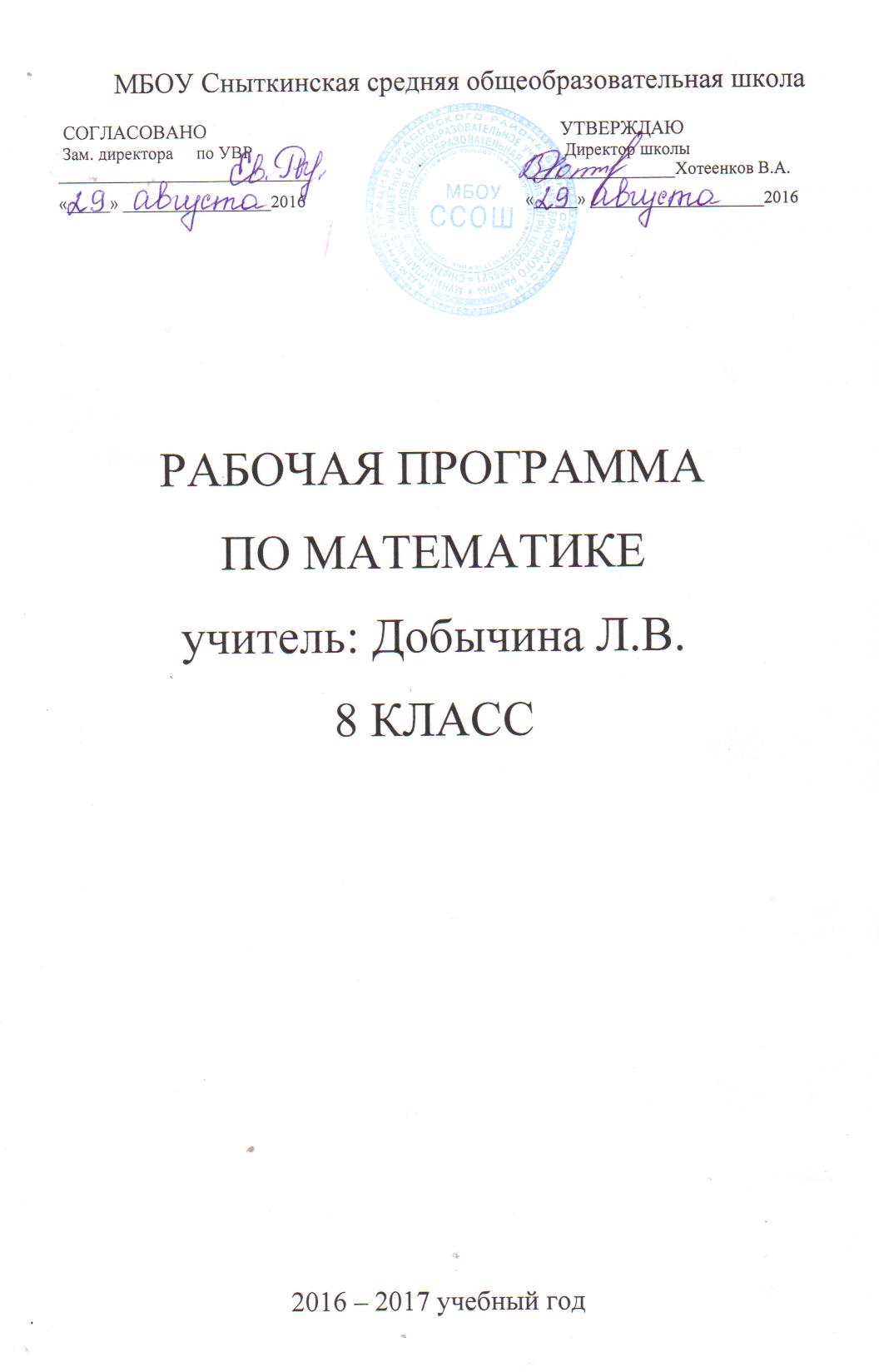      Рабочая программа по математике 8 класс составлена на основе федерального компонента государственного стандарта основного общего образования.     Данная программа ориентирована на учащихся 8 класса и реализуется на основе следующих документов:1. Программы. Математика. 5-6 классы. Алгебра. 7-9 классы. Алгебра и начала математического анализа. 10-11 классы. Автор-составитель И. И. Зубарева, А. Г. Мордкович, Москва, Мнемозина, 2009.2. Геометрия . Программы общеобразовательных учреждений. 7-9кл./Составитель  Т. А. Бурмистрова.  Москва, «Просвещение», 2010.Стандарт основного общего образования по математике //Математика в школе. – 2004г,-№4, -с.4В ходе освоения содержания курса учащиеся получают возможность:развить представления о числе и роли вычислений в человеческой практике; сформировать практические навыки выполнения устных, письменных, инструментальных вычислений, развить вычислительную культуру;овладеть символическим языком алгебры, выработать формально-оперативные алгебраические умения и научиться применять их к решению математических и нематематических задач;изучить свойства и графики элементарных функций, научиться использовать функционально-графические представления для описания и анализа реальных зависимостей;развить изобразительные умения, освоить основные факты и методы планиметрии;получить представления о статистических закономерностях в реальном мире и о различных способах их изучения, об особенностях выводов и прогнозов, носящих вероятностный характер;развить логическое мышление и речь – умения логически обосновывать суждения, проводить несложные систематизации, приводить примеры и контрпримеры, использовать различные языки математики (словесный, символический, графический) для иллюстрации, интерпретации, аргументации и доказательства;сформировать представления об изучаемых понятиях и методах как важнейших средствах математического моделирования реальных процессов и явлений.Изучение математики на ступени основного общего образования направлено на достижение следующих целей:овладение системой математических знаний и умений, необходимых для применения в практической деятельности, изучения смежных дисциплин, продолжения образования;интеллектуальное развитие, формирование качеств личности, необходимых человеку для полноценной жизни в современном обществе: ясность и точность мысли, критичность мышления, интуиция, логическое мышление, элементы алгоритмической культуры, пространственных представлений, способность к преодолению трудностей;формирование представлений об идеях и методах математики как универсального языка науки и техники, средства моделирования явлений и процессов;воспитание культуры личности, отношения к математике как к части общечеловеческой культуры, понимание значимости математики для научно-технического прогресса.Основные развивающие и воспитательные целиРазвитие ясности и точности мысли, критичности мышления, интуиции, логического мышления, элементов алгоритмической культуры, пространственных представлений, способности к преодолению трудностей;Математической речи;Сенсорной сферы; двигательной моторики;Внимания; памяти;Навыков само и взаимопроверки.Формирование представлений об идеях и методах математики как универсального языка науки и техники, средства моделирования явлений и процессов.Воспитание:Культуры личности, отношения к математике как к части общечеловеческой культуры, понимание значимости математики для научно-технического прогресса;Волевых качеств;Коммуникабельности;Ответственности.Место предмета в федеральном базисном учебном планеСогласно федеральному базисному учебному плану для образовательных учреждений Российской Федерации на изучение математики в 8 классе отводится 175часов из расчета 5 часов в неделюКоличество контрольных работ: 13Общеучебные умения, навыки и способы деятельности.В ходе преподавания математики в основной школе, работы над формированием у учащихся перечисленных в программе знаний и умений, следует обращать внимание на то, чтобы они овладевали умениями общеучебного характера, разнообразными способами деятельности, приобретали опыт:планирования и осуществления алгоритмической деятельности, выполнения заданных и конструирования новых алгоритмов;решения разнообразных классов задач из различных разделов курса, в том числе задач, требующих поиска пути и способов решения;исследовательской деятельности, развития идей, проведения экспериментов, обобщения, постановки и формулирования новых задач;ясного, точного, грамотного изложения своих мыслей в устной и письменной речи, использования различных языков математики (словесного, символического, графического), свободного перехода с одного языка на другой для иллюстрации, интерпретации, аргументации и доказательства;проведения доказательных рассуждений, аргументации, выдвижения гипотез и их обоснования;поиска, систематизации, анализа и классификации информации, использования разнообразных информационных источников, включая учебную и справочную литературу, современные информационные технологии.Результаты обученияРезультаты изучения рабочей программы по математике для 8 класса представлены в Требованиях к уровню подготовки и задают систему итоговых результатов обучения, которых должны достигать все учащиеся, оканчивающие основную школу, и достижение которых является обязательным условием положительной аттестации ученика за курс основной школы. Эти требования структурированы по трем компонентам: «знать/понимать», «уметь», «использовать приобретенные знания и умения в практической деятельности и повседневной жизни». При этом последние два компонента представлены отдельно по каждому из разделов содержания.ТРЕБОВАНИЯ К УРОВНЮ ПОДГОТОВКИ  УЧЕНИКОВ 8 КЛАССАВ результате изучения математики  ученик 8 класса должен:АлгебраЗнать/пониматьсущество понятия математического доказательства; примеры доказательств;существо понятия алгоритма; примеры алгоритмов;как используются математические формулы, уравнения и неравенства; примеры их применения для решения математических и практических задач;как математически определенные функции могут описывать реальные зависимости; приводить примеры такого описания;как потребности практики привели математическую науку к необходимости расширения понятия числа;вероятностный характер многих закономерностей окружающего мира; примеры статистических закономерностей и выводов;каким образом геометрия возникла из практических задач землемерия; примеры геометрических объектов и утверждений о них, важных для практики;смысл идеализации, позволяющей решать задачи реальной действительности математическими методами, примеры ошибок, возникающих при идеализации;Уметьсоставлять буквенные выражения и формулы по условиям задач; осуществлять в выражениях и формулах числовые подстановки и выполнять соответствующие вычисления, осуществлять подстановку одного выражения в другое; выражать из формул одну переменную через остальные;выполнять основные действия со степенями с натуральными показателями, с многочленами и с алгебраическими дробями; выполнять разложение многочленов на множители; выполнять тождественные преобразования рациональных выражений;решать линейные уравнения, системы двух линейных уравнений;решать линейные неравенства с одной переменной и их системы;решать текстовые задачи алгебраическим методом, интерпретировать полученный результат, проводить отбор решений, исходя из формулировки задачи;изображать числа точками на координатной прямой;определять координаты точки плоскости, строить точки с заданными координатами; изображать множество решений линейного неравенства;находить значения функции, заданной формулой, таблицей, графиком по ее аргументу; находить значение аргумента по значению функции, заданной графиком или таблицей;определять свойства функции по ее графику; применять графические представления при решении уравнений, систем, неравенств;определять свойства функции по ее графику; применять графические представления при решении уравнений, систем, неравенств;описывать свойства изученных функций, строить графики.использовать приобретенные знания и умения в практической деятельности и повседневной жизни для: выполнения расчетов по формулам, составления формул, выражающих зависимости между реальными величинами; нахождения нужной формулы в справочных материалах;моделирования практических ситуаций и исследования построенных моделей с использованием аппарата алгебры;описания зависимостей между физическими величинами соответствующими формулами при исследовании несложных практических ситуаций;интерпретации графиков реальных зависимостей между величинами;ГеометрияУметь пользоваться языком геометрии для описания предметов окружающего мира;распознавать геометрические фигуры, различать их взаимное расположение;изображать геометрические фигуры; выполнять чертежи по условию задач; осуществлять преобразования фигур;вычислять значения геометрических величин (длин, углов, площадей, объемов), в том числе  геометрические задачи, опираясь на изученные свойства фигур и отношений между ними, применяя дополнительные построения, алгебраический аппарат;проводить доказательные рассуждения при решении задач, используя известные теоремы, обнаруживая возможности для их использования;находить стороны, углы треугольников;использовать приобретенные знания и умения в практической деятельности и повседневной жизни для: описания реальных ситуаций на языке геометрии;решения практических задач, связанных с нахождением геометрических величин (используя при необходимости справочники и технические средства);построений геометрическими инструментами (линейка, угольник, циркуль, транспортир); выполнять задачи из разделов курса VII класса: признаки равенства треугольников; соотношения между сторонами и углами треугольника; признаки и свойства параллельных прямых. Знать понятия: теорема, свойство, признак.СОДЕРЖАНИЕ ПРОГРАММЫАлгебра (105 ч)Алгебраические дроби (21 ч)Понятие алгебраической дроби. Основное свойство алгебраической дроби. Сокращение алгебраических дробей.Сложение и вычитание алгебраических дробей.Умножение и деление алгебраических дробей. Возведение алгебраической дроби в степень.Рациональное выражение. Рациональное уравнение. Решение рациональных уравнений (первые представления).Степень с отрицательным целым показателем. Функция . Свойства квадратного корня (18 ч)Рациональные числа. Понятие квадратного корня из неотрицательного числа. Иррациональные числа. Множество действительных чисел.Функция , ее свойства и график. Выпуклость функции. Область значений функции.Свойства квадратных корней. Преобразование выражений, содержащих операцию извлечения квадратного корня. Освобождение от иррациональности в знаменателе дроби. Модуль действительного числа.График функции . Формула .Квадратичная функция. Функция  (18 ч)Функция у=ах2, ее график, свойства.Функция , ее график, свойства. Гипербола. Асимптота.Построение графиков функций  по известному графику функции .Квадратный трехчлен. Квадратичная функция, ее свойства и график. Понятие ограниченной функции. Построение и чтение графиков кусочных функций, составленных их функций .Графическое решение квадратных уравнений.Квадратные уравнения (21 ч)Квадратное уравнение. Приведенное (неприведенное) квадратное уравнение. Полное (неполное) квадратное уравнение. Корень квадратного уравнения. Решение квадратного уравнения методом разложения на множители, методом выделения полного квадрата.Дискриминант. Формулы корней квадратного уравнения. Параметр. Уравнения с параметром (первые представления)Алгоритм решения рационального уравнения. Биквадратное уравнение. Метод введения новой переменной. Рациональные уравнения как математические модели реальных ситуаций.Частные случаи формулы корней квадратного уравнения. Теорема Виета. Разложение квадратного трехчлена на линейные множители.Иррациональные уравнения. Метод возведения в квадрат.Неравенства (15 ч)Свойства числовых неравенств.Неравенство с переменной. Решение неравенств с переменной. Линейное неравенство. Равносильные неравенства. Равносильное преобразование неравенства.Квадратное неравенство. Алгоритм решения квадратного неравенства. Возрастающая функция. Убывающая функция. Исследование функций на монотонность (с использованием свойств числовых неравенств).Приближенные значения действительных чисел. Погрешность приближения. Приближение по недостатку и избытку. Стандартный вид числа.Повторение (12 ч)Геометрия (70 часов)Четырехугольники (14 ч)Многоугольник, выпуклый многоугольник, четырехугольник. Параллелограмм, его свойства и признаки. Трапеция. Прямоугольник, ромб, квадрат, их сваоства. Осевая и центральная симметрии.Площадь (14 ч)Понятие площади многоугольника. Площади параллелограмма, треугольника, трапеции. Теорема Пифагора.Подобные треугольники (19 ч)Подобные треугольники. Признаки подобия треугольников. Применение подобия к доказательству теорем и решению задач. Синус, косинус и тангенс острого угла прямоугольного треугольника.Окружность (17 ч)Взаимное расположение прямой и окружности. Касательная к окружности, ее свойство и признак. Центральные и вписанные углы. Четыре замечательные точки треугольника. Вписанная и описанная окружности.Повторение (6 ч)Литература: Алгебра, 8, учебник для общеобразовательных учреждений, под ред. Мордковича А. Г., Мнемозина, 2007Алгебра, 8, задачник для общеобразовательных учреждений, под ред. Мордковича А. Г., Мнемозина, 2007Ф. Ф. Лысенко, Подготовка к ГИА, 2011, Легион-М, 2012Геометрия, 7 – 9: Учеб. для общеобразоват. учреждений/ Л.С. Атанасян, В.Ф. Бутузов, С.Б. Кадомцев и др. – М.: Просвещение, 2009. Полонский В. И др, Задачник к школьному курсу, АСТпресс, 1998Научно-теоретический и методический журнал «Математика в школе»Единый государственный экзамен 2012. математика. Учебно-тренировочные  материалы для подготовки учащихся / ФИПИ-М.:Интеллект-Цент, 2012юдб№Тема урокаСодержание учебного материалаДатапроведе-нияДатапроведе-нияДатапроведе-нияРезультаты образованияРезультаты образованияРезультаты образованияВид контроляВид работыВид контроляВид работыДомашнее заданиеУчебно-методи-ческое обеспече-ниеУчебно-методи-ческое обеспече-ниеюдб№Тема урокаСодержание учебного материалапопла-нупофак-тупофак-туРезультаты образованияРезультаты образованияРезультаты образованияВид контроляВид работыВид контроляВид работыДомашнее заданиеУчебно-методи-ческое обеспече-ниеУчебно-методи-ческое обеспече-ние1 четверть1 четверть1 четверть1 четверть1 четверть1 четверть1 четверть1 четверть1 четверть1 четверть1 четверть1 четверть1Алгебраические дроби. Основные понятияАлгебраическая дробь, числи-тель знаменатель дроби, область допустимых значений переменных02.0902.0902.09Знать определение алгебр. дробиУметь распознавать алгебр. дроби, находить область допустимых значений переменныхЗнать определение алгебр. дробиУметь распознавать алгебр. дроби, находить область допустимых значений переменныхЗнать определение алгебр. дробиУметь распознавать алгебр. дроби, находить область допустимых значений переменныхФронтал. опросФронтал. опрос§1, №1.5, 1.8, 1.10Учебник, таблицы, опорный конспект, преэентацияУчебник, таблицы, опорный конспект, преэентация2Основное свойство алгебраической дробиОсновное свойство алг. дроби, сокращение дробей, приведение дробей к наимен. дбщему знаменателю03.0903.0903.09Знать формулировку основного свойства алгебраической дробиУметь применять основное свойство дроби  для преобразования  алгебр. дробей и их сокращенияЗнать формулировку основного свойства алгебраической дробиУметь применять основное свойство дроби  для преобразования  алгебр. дробей и их сокращенияЗнать формулировку основного свойства алгебраической дробиУметь применять основное свойство дроби  для преобразования  алгебр. дробей и их сокращенияРабота в парахРабота в парах§2, №2.3, 2.7, 2.10Учебник, таблицы, опорный конспект, преэентацияУчебник, таблицы, опорный конспект, преэентация3Основное свойство алгебраической дробиОсновное свойство алг. дроби, сокращение дробей, приведение дробей к наимен. общему знаменателю04.0904.0904.09Знать формулировку основного свойства алгебраической дробиУметь применять основное свойство дроби  для преобразования  алгебр. дробей и их сокращенияЗнать формулировку основного свойства алгебраической дробиУметь применять основное свойство дроби  для преобразования  алгебр. дробей и их сокращенияЗнать формулировку основного свойства алгебраической дробиУметь применять основное свойство дроби  для преобразования  алгебр. дробей и их сокращенияСамостоят. работаСамостоят. работа§2, №2.13, 2,19, 2.25, 2.33Учебник, таблицы, опорный конспект, преэентацияУчебник, таблицы, опорный конспект, преэентация4Сложение и вычита-ние алгебраических дробей с одинаковы-ми знаменателямиАлгебраическая дробь, алгоритм  сложения (вычитания) алгебр. дробей с одинаковыми знаменателями05.0905.0905.09Знать алгоритм  сложения (вычитания) алгебр. дробей с одинаковыми знаменателямиУметь складывать и вычитать дроби с одинаковыми знаменателями, находить общий знаменатель нескольких дробейЗнать алгоритм  сложения (вычитания) алгебр. дробей с одинаковыми знаменателямиУметь складывать и вычитать дроби с одинаковыми знаменателями, находить общий знаменатель нескольких дробейЗнать алгоритм  сложения (вычитания) алгебр. дробей с одинаковыми знаменателямиУметь складывать и вычитать дроби с одинаковыми знаменателями, находить общий знаменатель нескольких дробейРабота с опорным конспектомРабота с опорным конспектом§3, №3.4, 3.7, 3.9Учебник, таблицы, опорный конспект, преэентацияУчебник, таблицы, опорный конспект, преэентация5Сложение и вычита-ние алгебраических дробей с одинаковы-ми знаменателямиАлгебраическая дробь, алгоритм  сложения (вычитания) алгебр. дробей с одинаковыми знаменателями08.0908.0908.09Знать алгоритм  сложения (вычитания) алгебр. дробей с одинаковыми знаменателямиУметь складывать и вычитать дроби с одинаковыми знаменателями, находить общий знаменатель нескольких дробейЗнать алгоритм  сложения (вычитания) алгебр. дробей с одинаковыми знаменателямиУметь складывать и вычитать дроби с одинаковыми знаменателями, находить общий знаменатель нескольких дробейЗнать алгоритм  сложения (вычитания) алгебр. дробей с одинаковыми знаменателямиУметь складывать и вычитать дроби с одинаковыми знаменателями, находить общий знаменатель нескольких дробейРабота в группахРабота в группах§3, №3.11, 3.14, 3.17, 3.19абУчебник, таблицы, опорный конспект, преэентацияУчебник, таблицы, опорный конспект, преэентация6Входной контроль09.0909.0909.097Сложение и вычита-ние алгебраических дробей с разными знаменателямиУпрощение выражений, сложение и вычитание алгебраических дробей с разными знаменателями, наименьший общий знам-ль10.0910.0910.09Знать алгоритм сложения и вычитания алгебраических дробей с разными знаменателямиУметь приводить дроби к наименьшему общему знаменателю, складывать и вычитать алгебраические дроби с разными знаменателямиЗнать алгоритм сложения и вычитания алгебраических дробей с разными знаменателямиУметь приводить дроби к наименьшему общему знаменателю, складывать и вычитать алгебраические дроби с разными знаменателямиЗнать алгоритм сложения и вычитания алгебраических дробей с разными знаменателямиУметь приводить дроби к наименьшему общему знаменателю, складывать и вычитать алгебраические дроби с разными знаменателямиФронтал. опросФронтал. опрос§4, №4.3, 4.7, 4.11, 4.14 Учебник, таблицы, опорный конспект, преэентацияУчебник, таблицы, опорный конспект, преэентация8Сложение и вычита-ние алгебраических дробей с разными знаменателямиУпрощение выражений, сложение и вычитание алгебраических дробей с разными знаменателями, наименьший общий знам-ль11.0911.0911.09Знать алгоритм сложения и вычитания алгебраических дробей с разными знаменателямиУметь приводить дроби к наименьшему общему знаменателю, складывать и вычитать алгебраические дроби с разными знаменателямиЗнать алгоритм сложения и вычитания алгебраических дробей с разными знаменателямиУметь приводить дроби к наименьшему общему знаменателю, складывать и вычитать алгебраические дроби с разными знаменателямиЗнать алгоритм сложения и вычитания алгебраических дробей с разными знаменателямиУметь приводить дроби к наименьшему общему знаменателю, складывать и вычитать алгебраические дроби с разными знаменателямиИндивид. карточкиИндивид. карточки§4, №4.20, 4.22, 4.24, 4.27Учебник, таблицы, опорный конспект, преэентацияУчебник, таблицы, опорный конспект, преэентация9Сложение и вычита-ние алгебраических дробей с разными знаменателями Упрощение выражений, сложение и вычитание алгебраических дробей с разными знаменателями, наименьший общий знам-ль12.0912.0912.09Знать алгоритм сложения и вычитания алгебраических дробей с разными знаменателямиУметь приводить дроби к наименьшему общему знаменателю, складывать и вычитать алгебраические дроби с разными знаменателямиЗнать алгоритм сложения и вычитания алгебраических дробей с разными знаменателямиУметь приводить дроби к наименьшему общему знаменателю, складывать и вычитать алгебраические дроби с разными знаменателямиЗнать алгоритм сложения и вычитания алгебраических дробей с разными знаменателямиУметь приводить дроби к наименьшему общему знаменателю, складывать и вычитать алгебраические дроби с разными знаменателямиРабота в парахРабота в парах§4, №4.29, 4.31, 4.33Учебник, таблицы, опорный конспект, преэентацияУчебник, таблицы, опорный конспект, преэентация10Сложение и вычита-ние алгебраических дробей с разными знаменателямиАлгебраическая дробь, алгоритм  сложения (вычитания) алгебр. дробей с одинаковыми знаменателями Упрощение выражений, сложение и вычитание алгебраических дробей с разными знаменателями, наименьший общий знам-ль14.0914.0914.09Знать алгоритм сложения и вычитания алгебраических дробей с разными знаменателямиУметь приводить дроби к наименьшему общему знаменателю, складывать и вычитать алгебраические дроби с разными знаменателямиЗнать алгоритм сложения и вычитания алгебраических дробей с разными знаменателямиУметь приводить дроби к наименьшему общему знаменателю, складывать и вычитать алгебраические дроби с разными знаменателямиЗнать алгоритм сложения и вычитания алгебраических дробей с разными знаменателямиУметь приводить дроби к наименьшему общему знаменателю, складывать и вычитать алгебраические дроби с разными знаменателямиСамостоят. работаСамостоят. работа§4, №4.38, 4.40, 4.42а, 4.45Учебник, таблицы, опорный конспект, преэентацияУчебник, таблицы, опорный конспект, преэентация11Контрольная работа по теме:  «Сложение и вычитание алгебраи-ческих дробей с раз-ными знаменателями»Индивидуальное решение контрольных заданий15.0915.0915.09Уметь самостоятельно выбирать рациональный способ преобразования дробей, доказывать тождества, решать рациональные уравненияУметь самостоятельно выбирать рациональный способ преобразования дробей, доказывать тождества, решать рациональные уравненияУметь самостоятельно выбирать рациональный способ преобразования дробей, доказывать тождества, решать рациональные уравненияКонтрольн. работаКонтрольн. работаДидактические материалыДидактические материалы12МногоугольникиМногоугольники. Выпуклые многоугольники.16.0916.0916.09Знать: определение многоугольника, формулу суммы углов многоугольника.Уметь: распознавать на чертежах выпуклые и невыпуклые многоугольники, применять формулу суммы углов для нахождения элементов многоугольникаЗнать: определение многоугольника, формулу суммы углов многоугольника.Уметь: распознавать на чертежах выпуклые и невыпуклые многоугольники, применять формулу суммы углов для нахождения элементов многоугольникаЗнать: определение многоугольника, формулу суммы углов многоугольника.Уметь: распознавать на чертежах выпуклые и невыпуклые многоугольники, применять формулу суммы углов для нахождения элементов многоугольникаФронталь-ный опросФронталь-ный опросП.39-41, в. 4-5  №364аб, 365аб, 368Р.т. № 1, 2,3Учебник, таблицы, опорный конспект, преэентацияУчебник, таблицы, опорный конспект, преэентация13МногоугольникиСумма углов выпуклого многоугольника17.0917.0917.09Знать: определение многоугольника, формулу суммы углов многоугольника.Уметь: распознавать на чертежах выпуклые и невыпуклые многоугольники, применять формулу суммы углов для нахождения элементов многоугольникаЗнать: определение многоугольника, формулу суммы углов многоугольника.Уметь: распознавать на чертежах выпуклые и невыпуклые многоугольники, применять формулу суммы углов для нахождения элементов многоугольникаЗнать: определение многоугольника, формулу суммы углов многоугольника.Уметь: распознавать на чертежах выпуклые и невыпуклые многоугольники, применять формулу суммы углов для нахождения элементов многоугольникаСамостоят. работаСамостоят. работаП. 39-41 №366, 369, 370 р.т. №4,5Учебник, таблицы, опорный конспект, преэентацияУчебник, таблицы, опорный конспект, преэентация14Параллелограмм Параллелограмм, его свойства18.0918.0918.09Знать: определение параллелограмма, его свойстваУметь: распознавать на чертежах параллелограммы,, решать задачи на применение свойств параллелограммаЗнать: определение параллелограмма, его свойстваУметь: распознавать на чертежах параллелограммы,, решать задачи на применение свойств параллелограммаЗнать: определение параллелограмма, его свойстваУметь: распознавать на чертежах параллелограммы,, решать задачи на применение свойств параллелограммаФронталь-ный опрлсФронталь-ный опрлсП. 42, в 6-8 №371а, 372в, 376бг  р.т № 9,10Учебник, таблицы, опорный конспект, преэентацияУчебник, таблицы, опорный конспект, преэентация15Параллелограмм. Признаки параллелограмма. Признаки параллелограмма19.0919.0919.09Знать: формулировки свойств и признаков параллелограммаУметь: доказывать, что данный четырех-угольник является параллелограммомЗнать: формулировки свойств и признаков параллелограммаУметь: доказывать, что данный четырех-угольник является параллелограммомЗнать: формулировки свойств и признаков параллелограммаУметь: доказывать, что данный четырех-угольник является параллелограммомИндивид. карточкиИндивид. карточкиП.43, в9  №373, 383, 378гУчебник, таблицы, опорный конспект, преэентацияУчебник, таблицы, опорный конспект, преэентация16Параллелограмм. Решение задачПараллелограмм, его свойства и признаки22.0922.0922.09Знать: определение, свойства и признаки параллелограммаУметь: выполнять чертежи по условию задачи, находить углы и стороны параллелограмма, используя егосвойстваЗнать: определение, свойства и признаки параллелограммаУметь: выполнять чертежи по условию задачи, находить углы и стороны параллелограмма, используя егосвойстваЗнать: определение, свойства и признаки параллелограммаУметь: выполнять чертежи по условию задачи, находить углы и стороны параллелограмма, используя егосвойстваСамостоят. работаСамостоят. работа№375, 380, 384вР.т. 10,15Учебник, таблицы, опорный конспект, преэентацияУчебник, таблицы, опорный конспект, преэентация17ТрапецияТрапеция, средняя линия трапеции, равнобедренная трапеция, ее свойства23.0923.0923.09Знать: определение трапеции, средней линии трапеции, равнобедр. трапеции, ее свойстваУметь распознавать трапецию, ее элементы, виды на чертежах, находить углы и стороны трапеции, используя свойстваЗнать: определение трапеции, средней линии трапеции, равнобедр. трапеции, ее свойстваУметь распознавать трапецию, ее элементы, виды на чертежах, находить углы и стороны трапеции, используя свойстваЗнать: определение трапеции, средней линии трапеции, равнобедр. трапеции, ее свойстваУметь распознавать трапецию, ее элементы, виды на чертежах, находить углы и стороны трапеции, используя свойстваРабота в парахРабота в парахП.44, в.9-10 №386, 387, 390Р.т 16,17Учебник, таблицы, опорный конспект, преэентацияУчебник, таблицы, опорный конспект, преэентация18Теорема ФалесаТеорема Фалеса24.0924.0924.09Знать формулировку и доказательство теоремы ФалесаУметь: применять теорему при решении задачЗнать формулировку и доказательство теоремы ФалесаУметь: применять теорему при решении задачЗнать формулировку и доказательство теоремы ФалесаУметь: применять теорему при решении задачРешение задач по готовым чертежамРешение задач по готовым чертежамТ-385 №391, 392Р.Т. №18Учебник, таблицы, опорный конспект, преэентацияУчебник, таблицы, опорный конспект, преэентация19Параллелограмм и трапеция. Задачи на построениеЗадачи на построение25.0925.0925.09Знать: основные типы задач на построениеУметь: делить отрезок на п равных частейЗнать: основные типы задач на построениеУметь: делить отрезок на п равных частейЗнать: основные типы задач на построениеУметь: делить отрезок на п равных частейСамостоят. работаСамостоят. работа№394, 393б, 396Р.т. №19,20Учебник, таблицы, опорный конспект, преэентацияУчебник, таблицы, опорный конспект, преэентация20Умножение и деление алгебраических дробей. Возведение алгебраической дроби в степень.Умножение и деление алгебраических дробей. Возведение алгебраической дроби в степень. Преобразов-ание  выражений, содержащих алгебраические дроби26.0926.0926.09Знать правила умножении, деления и возведения в степень алгебраических дробейУметь выполнять умножение и деление алгебраических дробей, возводить алгебраические дроби в степень, упрощать выражения, содержащие алгебраические дробиЗнать правила умножении, деления и возведения в степень алгебраических дробейУметь выполнять умножение и деление алгебраических дробей, возводить алгебраические дроби в степень, упрощать выражения, содержащие алгебраические дробиЗнать правила умножении, деления и возведения в степень алгебраических дробейУметь выполнять умножение и деление алгебраических дробей, возводить алгебраические дроби в степень, упрощать выражения, содержащие алгебраические дробиИндивид. карточкиИндивид. карточки§5, №.5.2, 5.7, 5.12, 5.239Учебник, таблицы, опорный конспект, преэентацияУчебник, таблицы, опорный конспект, преэентация21Умножение и деление алгебраических дробей. Возведение алгебраической дроби в степень.Умножение и деление алгебраических дробей. Возведение алгебраической дроби в степень. Преобразова-ние  выражений, содержащих алгебраические дроби29.0929.0929.09Знать правила умножении, деления и возведения в степень алгебраических дробейУметь выполнять умножение и деление алгебраических дробей, возводить алгебраические дроби в степень, упрощать выражения, содержащие алгебраические дробиЗнать правила умножении, деления и возведения в степень алгебраических дробейУметь выполнять умножение и деление алгебраических дробей, возводить алгебраические дроби в степень, упрощать выражения, содержащие алгебраические дробиЗнать правила умножении, деления и возведения в степень алгебраических дробейУметь выполнять умножение и деление алгебраических дробей, возводить алгебраические дроби в степень, упрощать выражения, содержащие алгебраические дробиТестТест§5, №5.18, 5.21вг, 5.29, 5.32Учебник, таблицы, опорный конспект, преэентацияУчебник, таблицы, опорный конспект, преэентация22Преобразование рациональных выражений.Преобразование рациональных выражений, доказательство тождеств30.0930.0930.09Иметь представление о преобразовании рациональных выражений, используя все действия с алгебраическими дробями Уметь упрощать выражения, содержащие алгебраические дробиИметь представление о преобразовании рациональных выражений, используя все действия с алгебраическими дробями Уметь упрощать выражения, содержащие алгебраические дробиИметь представление о преобразовании рациональных выражений, используя все действия с алгебраическими дробями Уметь упрощать выражения, содержащие алгебраические дробиРабота в группахРабота в группах§6, №6.2, 6.5, 6.8аУчебник, таблицы, опорный конспект, преэентацияУчебник, таблицы, опорный конспект, преэентация23Преобразование рациональных выражений.Преобразование рациональных выражений, доказательство тождеств1.101.101.10Иметь представление о преобразовании рациональных выражений, используя все действия с алгебраическими дробями Уметь упрощать выражения, содержащие алгебраические дробиИметь представление о преобразовании рациональных выражений, используя все действия с алгебраическими дробями Уметь упрощать выражения, содержащие алгебраические дробиИметь представление о преобразовании рациональных выражений, используя все действия с алгебраическими дробями Уметь упрощать выражения, содержащие алгебраические дробиИндивид. карточкиИндивид. карточки§6, №6.7, 6.9, 6.10бУчебник, таблицы, опорный конспект, преэентацияУчебник, таблицы, опорный конспект, преэентация24Преобразование рациональных выражений.Преобразование рациональных выражений, доказательство тождеств2.102.102.10Иметь представление о преобразовании рациональных выражений, используя все действия с алгебраическими дробями Уметь упрощать выражения, содержащие алгебраические дробиИметь представление о преобразовании рациональных выражений, используя все действия с алгебраическими дробями Уметь упрощать выражения, содержащие алгебраические дробиИметь представление о преобразовании рациональных выражений, используя все действия с алгебраическими дробями Уметь упрощать выражения, содержащие алгебраические дробиСамостоят. работаСамостоят. работа§6, №6.12, 6.17Учебник, таблицы, опорный конспект, преэентацияУчебник, таблицы, опорный конспект, преэентация25Первые представ-ления о решении рациональных уравненийРациональное уравнение, способ освобождения от знаменателей, составление математической модели3.103.103.10Иметь представление о рациональном уравнении, способе освобождения от знаменателей, составлении математической моделиУметь решать рациональные уравнения, решать задачи, выделяя три этапа математического моделированияИметь представление о рациональном уравнении, способе освобождения от знаменателей, составлении математической моделиУметь решать рациональные уравнения, решать задачи, выделяя три этапа математического моделированияИметь представление о рациональном уравнении, способе освобождения от знаменателей, составлении математической моделиУметь решать рациональные уравнения, решать задачи, выделяя три этапа математического моделированияФронталь-ный опросФронталь-ный опрос§7, №7.2б, 7.3б, 7.6, 7.14вгУчебник, таблицы, опорный конспект, преэентацияУчебник, таблицы, опорный конспект, преэентация26Первые представ-ления о решении рациональных уравненийРациональное уравнение, способ освобождения от знаменателей, составление математической модели6.106.106.10Иметь представление о рациональном уравнении, способе освобождения от знаменателей, составлении математической моделиУметь решать рациональные уравнения, решать задачи, выделяя три этапа математического моделированияИметь представление о рациональном уравнении, способе освобождения от знаменателей, составлении математической моделиУметь решать рациональные уравнения, решать задачи, выделяя три этапа математического моделированияИметь представление о рациональном уравнении, способе освобождения от знаменателей, составлении математической моделиУметь решать рациональные уравнения, решать задачи, выделяя три этапа математического моделированияИндивид. карточкиИндивид. карточки§7, №7.18, 7.20, 7.26Учебник, таблицы, опорный конспект, преэентацияУчебник, таблицы, опорный конспект, преэентация27Степень с отрицательным целым показателемСтепень с натуральным показателем, степень с отрицательным показателем7.107.107.10Иметь представление о степени с натуральным показателем, с отрицательным показателем, о свойствах степенейУметь упрощать выражения, используя определение степени с отрицательным показателем и свойства степениИметь представление о степени с натуральным показателем, с отрицательным показателем, о свойствах степенейУметь упрощать выражения, используя определение степени с отрицательным показателем и свойства степениИметь представление о степени с натуральным показателем, с отрицательным показателем, о свойствах степенейУметь упрощать выражения, используя определение степени с отрицательным показателем и свойства степениФронталь-ный опросФронталь-ный опрос§8, №8.3, 8.8, 8.11, 8.13вгУчебник, таблицы, опорный конспект, преэентацияУчебник, таблицы, опорный конспект, преэентация28Степень с отрицательным целым показателемУмножение, деление и возведение в степень числа8.108.108.10Иметь представление о степени с натуральным показателем, с отрицательным показателем, о свойствах степенейУметь упрощать выражения, используя определение степени с отрицательным показателем и свойства степениИметь представление о степени с натуральным показателем, с отрицательным показателем, о свойствах степенейУметь упрощать выражения, используя определение степени с отрицательным показателем и свойства степениИметь представление о степени с натуральным показателем, с отрицательным показателем, о свойствах степенейУметь упрощать выражения, используя определение степени с отрицательным показателем и свойства степениТестТест§8, №8.15, 8.17, 8.20Учебник, таблицы, опорный конспект, преэентацияУчебник, таблицы, опорный конспект, преэентация29Степень с отрицательным целым показателемУмножение, деление и возведение в степень числа9.109.109.10Иметь представление о степени с натуральным показателем, с отрицательным показателем, о свойствах степенейУметь упрощать выражения, используя определение степени с отрицательным показателем и свойства степениИметь представление о степени с натуральным показателем, с отрицательным показателем, о свойствах степенейУметь упрощать выражения, используя определение степени с отрицательным показателем и свойства степениИметь представление о степени с натуральным показателем, с отрицательным показателем, о свойствах степенейУметь упрощать выражения, используя определение степени с отрицательным показателем и свойства степениРабота в группахРабота в группах§8, №8.23, 8.25, 8.27, 8.28абУчебник, таблицы, опорный конспект, преэентацияУчебник, таблицы, опорный конспект, преэентация30Контрольная работа по теме: «Алгебра-ические дроби»Преобразование рациональных выражений, рациональное уравнение, способ освобождения от знаменателей, составление математической модели,  степень с отрицательным показателем, действия со степенями10.1010.1010.10Уметь расширять и обобщать знания об упрощении выражений, действиях с алгебраическими дробями, составлении математической модели реальной ситуацииУметь расширять и обобщать знания об упрощении выражений, действиях с алгебраическими дробями, составлении математической модели реальной ситуацииУметь расширять и обобщать знания об упрощении выражений, действиях с алгебраическими дробями, составлении математической модели реальной ситуацииКонтрольн. работаКонтрольн. работаДидактические материалыДидактические материалы31Прямоугольник. Ромб. Квадрат.Прямоугольник, его элементы и свойства13.1013.1013.10Знать определения, свойства и признаки прямоугольника, ромба, квадрата:Уметь распознавать фигуры, их элементы на чертежах, находить углы и стороны, используя свойстваЗнать определения, свойства и признаки прямоугольника, ромба, квадрата:Уметь распознавать фигуры, их элементы на чертежах, находить углы и стороны, используя свойстваЗнать определения, свойства и признаки прямоугольника, ромба, квадрата:Уметь распознавать фигуры, их элементы на чертежах, находить углы и стороны, используя свойстваФронталь-ный опросФронталь-ный опросП.45, в.12-13 №399, 401а, 404 р.т. № 21,22Учебник, таблицы, опорный конспект, преэентацияУчебник, таблицы, опорный конспект, преэентация32 Ромб. Квадрат.Ромб, его элементы и свойства14.1014.1014.10Знать определения, свойства и признаки прямоугольника, ромба, квадрата:Уметь распознавать фигуры, их элементы на чертежах, находить углы и стороны, используя свойстваЗнать определения, свойства и признаки прямоугольника, ромба, квадрата:Уметь распознавать фигуры, их элементы на чертежах, находить углы и стороны, используя свойстваЗнать определения, свойства и признаки прямоугольника, ромба, квадрата:Уметь распознавать фигуры, их элементы на чертежах, находить углы и стороны, используя свойстваСамостоят. работаСамостоят. работаП.46, в 14-15 №405, 409, 411 р.т. № 24Учебник, таблицы, опорный конспект, преэентацияУчебник, таблицы, опорный конспект, преэентация33Прямоугольник. Ромб. Квадрат. Решение задачКвадрат, его элементы и свойства15.1015.1015.10Знать определения, свойства и признаки прямоугольника, ромба, квадрата:Уметь распознавать фигуры, их элементы на чертежах, находить углы и стороны, используя свойстваЗнать определения, свойства и признаки прямоугольника, ромба, квадрата:Уметь распознавать фигуры, их элементы на чертежах, находить углы и стороны, используя свойстваЗнать определения, свойства и признаки прямоугольника, ромба, квадрата:Уметь распознавать фигуры, их элементы на чертежах, находить углы и стороны, используя свойстваРабота в парахРабота в парахП.47, №410, 413а, р.т. № 23Учебник, таблицы, опорный конспект, преэентацияУчебник, таблицы, опорный конспект, преэентация34Осевая симметрияОсевая и центральная симметрия16.1016.1016.10Знать: виды симметрии в многоугольниках, распознавать симметрию в многоугольникахУметь: строить симметричные фигурыЗнать: виды симметрии в многоугольниках, распознавать симметрию в многоугольникахУметь: строить симметричные фигурыЗнать: виды симметрии в многоугольниках, распознавать симметрию в многоугольникахУметь: строить симметричные фигурыФронталь-ный опросФронталь-ный опросП. 47 в. 16-20 №406, 401бР.т. № 25, 26Учебник, таблицы, опорный конспект, преэентацияУчебник, таблицы, опорный конспект, преэентация35Решение задачЧетырехугольники: элементы, свойства, признаки17.1017.1017.10Знать формулировки определений, свойств, признаков прямоугольника, ромба, квадратаУметь: находить элементы четырехугольников, используя свойстваЗнать формулировки определений, свойств, признаков прямоугольника, ромба, квадратаУметь: находить элементы четырехугольников, используя свойстваЗнать формулировки определений, свойств, признаков прямоугольника, ромба, квадратаУметь: находить элементы четырехугольников, используя свойстваРабота в группахРабота в группах№412, 413бУчебник, таблицы, опорный конспект, преэентацияУчебник, таблицы, опорный конспект, преэентация36Контрольная работа по теме: «Четырехугольники»Свойства и признаки прямоугольника, ромба, квадрата20.1020.1020.10Уметь находить в прямоугольнике угол между диагоналями, углы в прямоугольной и равнобедренной трапециях, стороны параллелограммаУметь находить в прямоугольнике угол между диагоналями, углы в прямоугольной и равнобедренной трапециях, стороны параллелограммаУметь находить в прямоугольнике угол между диагоналями, углы в прямоугольной и равнобедренной трапециях, стороны параллелограммаКонтрол. работаКонтрол. работаУчебник, таблицы, опорный конспект, преэентацияУчебник, таблицы, опорный конспект, преэентация37Рациональные числаМножество рационал. чисел, математические символы21.1021.1021.10Знать понятие рационального числа, бесконечной десятичной период. ДробиУметь определять принадлежность числа множеству, определять период дробиЗнать понятие рационального числа, бесконечной десятичной период. ДробиУметь определять принадлежность числа множеству, определять период дробиЗнать понятие рационального числа, бесконечной десятичной период. ДробиУметь определять принадлежность числа множеству, определять период дробиФронталь-ный опросФронталь-ный опрос§9, №9.2, 9.7, 9.10, Учебник, таблицы, опорный конспект, преэентацияУчебник, таблицы, опорный конспект, преэентация38Рациональные числаПериод, бесконечные десятичные периодические дроби22.1022.1022.10Знать понятие рационального числа, бесконечной десятичной период. ДробиУметь определять принадлежность числа множеству, определять период дробиЗнать понятие рационального числа, бесконечной десятичной период. ДробиУметь определять принадлежность числа множеству, определять период дробиЗнать понятие рационального числа, бесконечной десятичной период. ДробиУметь определять принадлежность числа множеству, определять период дробиРабота в парахРабота в парах§9, №9.16, 9.20, 9.25Учебник, таблицы, опорный конспект, преэентацияУчебник, таблицы, опорный конспект, преэентация39Понятие квадратного корня из неотрица-тельного числаКвадратный корень из неотрицательного числа, подкоренное выражение, извлечение квадратного корня23.1023.1023.10Знать действительные и иррациональные числаУметь извлекать квадратные корниЗнать действительные и иррациональные числаУметь извлекать квадратные корниЗнать действительные и иррациональные числаУметь извлекать квадратные корниИндивид. карточкиИндивид. карточки§10, №10.4, 10.7, 10.13, 10.15Учебник, таблицы, опорный конспект, преэентацияУчебник, таблицы, опорный конспект, преэентация40Понятие квадратного корня из неотрица-тельного числаКвадратный корень из неотрицательного числа, подкоренное выражение, извлечение квадратного корня24.1024.1024.10Знать действительные и иррациональные числаУметь извлекать квадратные корниЗнать действительные и иррациональные числаУметь извлекать квадратные корниЗнать действительные и иррациональные числаУметь извлекать квадратные корниСамостоят. работаСамостоят. работа§10, №10.17, 10.19, 10.23, 10.28вгУчебник, таблицы, опорный конспект, преэентацияУчебник, таблицы, опорный конспект, преэентация41Иррациональные числаИррациональное число, бесконечная непериодическая десятичная дробь, иррациональные выражения27.1027.1027.10Знать понятие иррационального числаУметь определять иррациональность числаЗнать понятие иррационального числаУметь определять иррациональность числаЗнать понятие иррационального числаУметь определять иррациональность числаФронталь-ный опросФронталь-ный опрос§11, №11.5, 11.7, 11.11, 11.12вгУчебник, таблицы, опорный конспект, преэентацияУчебник, таблицы, опорный конспект, преэентация42Множество действительных чиселМножество действительных чисел, сравнение действитель-ных чисел28.1028.1028.10Знать о делимости чисел, о делении с остаткомУметь решать задачи с целочисленными неизвестнымиЗнать о делимости чисел, о делении с остаткомУметь решать задачи с целочисленными неизвестнымиЗнать о делимости чисел, о делении с остаткомУметь решать задачи с целочисленными неизвестнымиИндивид. карточкиИндивид. карточки§12, №12.2, 12.5, 12.7, 12.11Учебник, таблицы, опорный конспект, преэентацияУчебник, таблицы, опорный конспект, преэентация43Функция , ее свойства и графикФункция , график функции , свойства функции , выпуклость функции29.1029.1029.10Знать свойства функции Уметь строить график и читать свойства функции Знать свойства функции Уметь строить график и читать свойства функции Знать свойства функции Уметь строить график и читать свойства функции Фронталь-ный опросФронталь-ный опрос§13, №13.2, 13.5, 13.6вг, 13.16Учебник, таблицы, опорный конспект, преэентацияУчебник, таблицы, опорный конспект, преэентация44.Функция , ее свойства и графикФункция , график функции , свойства функции , выпуклость функции30.1030.1030.10Знать свойства функции Уметь строить график и читать свойства функции Знать свойства функции Уметь строить график и читать свойства функции Знать свойства функции Уметь строить график и читать свойства функции Работа в группахРабота в группах§13, №13.13, 13.17, 13.20Учебник, таблицы, опорный конспект, преэентацияУчебник, таблицы, опорный конспект, преэентация452четвСвойства квадратных корнейКвадратный корень из произведения и дроби, вычисление корней10.1110.1110.11Знать свойства квадратных корнейУметь применять свойства корней для нахождения значений выражений, упрощения выраженийЗнать свойства квадратных корнейУметь применять свойства корней для нахождения значений выражений, упрощения выраженийЗнать свойства квадратных корнейУметь применять свойства корней для нахождения значений выражений, упрощения выраженийФронталь-ный опросФронталь-ный опрос§14, №14.2, 14.5, 14.9, 14.12Учебник, таблицы, опорный конспект, преэентацияУчебник, таблицы, опорный конспект, преэентация46Свойства квадратных корнейКвадратный корень из произведения и дроби, вычисление корней11.1111.1111.11Знать свойства квадратных корнейУметь применять свойства корней для нахождения значений выражений, упрощения выраженийЗнать свойства квадратных корнейУметь применять свойства корней для нахождения значений выражений, упрощения выраженийЗнать свойства квадратных корнейУметь применять свойства корней для нахождения значений выражений, упрощения выраженийСамостоят. работаСамостоят. работа§14, №14.15, 14.18, 14.22, 14.24Учебник, таблицы, опорный конспект, преэентацияУчебник, таблицы, опорный конспект, преэентация47Преобразование выра-жений, содержащих операцию извлечения квадратного корняПреобразование выражений, содержащих операцию извлечения квадратного корня12.1112.1112.1112.11Знать о преобразовании выра-жений, содержащих операцию извлечения квадратного корняУметь выполнять преобразования выра-жений, содержащих операцию извлечения квадратного корня, освобождаться от иррациональности в знаменателеЗнать о преобразовании выра-жений, содержащих операцию извлечения квадратного корняУметь выполнять преобразования выра-жений, содержащих операцию извлечения квадратного корня, освобождаться от иррациональности в знаменателеИндивид. карточкиИндивид. карточки§15, №15.3, 15.6, 15.12, 15.1748Преобразование выра-жений, содержащих операцию извлечения квадратного корняПреобразование выра-жений, содержащих операцию извлечения квадратного корня, освобождение от иррациональности в знамен-ле13.1113.1113.1113.11Знать о преобразовании выра-жений, содержащих операцию извлечения квадратного корняУметь выполнять преобразования выра-жений, содержащих операцию извлечения квадратного корня, освобождаться от иррациональности в знаменателеЗнать о преобразовании выра-жений, содержащих операцию извлечения квадратного корняУметь выполнять преобразования выра-жений, содержащих операцию извлечения квадратного корня, освобождаться от иррациональности в знаменателеФронталь-ный опросФронталь-ный опрос§15, №15.19, 15.23, 15.26, 15.2749Преобразование выра-жений, содержащих операцию извлечения квадратного корня.Преобразование выра-жений, содержащих операцию извлечения квадратного корня, освобождение от иррациональности в знамен-ле14.1114.1114.1114.11Знать о преобразовании выра-жений, содержащих операцию извлечения квадратного корняУметь выполнять преобразования выра-жений, содержащих операцию извлечения квадратного корня, освобождаться от иррациональности в знаменателеЗнать о преобразовании выра-жений, содержащих операцию извлечения квадратного корняУметь выполнять преобразования выра-жений, содержащих операцию извлечения квадратного корня, освобождаться от иррациональности в знаменателеСамостоят. работаСамостоят. работа§15, 15.32, 15.34, 15.37, 15.43 50Преобразование выра-жений, содержащих операцию извлечения квадратного корняПреобразование выра-жений, содержащих операцию извлечения квадратного корня, освобождение от иррациональности в знамен-ле17.1117.1117.1117.11Знать о преобразовании выра-жений, содержащих операцию извлечения квадратного корняУметь выполнять преобразования выра-жений, содержащих операцию извлечения квадратного корня, освобождаться от иррациональности в знаменателеЗнать о преобразовании выра-жений, содержащих операцию извлечения квадратного корняУметь выполнять преобразования выра-жений, содержащих операцию извлечения квадратного корня, освобождаться от иррациональности в знаменателеИндивид. карточкиИндивид. карточки§15, №15.50, 15.55, 15.61, 15.68аб51Контрольная работа по теме: «Функция . Свойства квадратного корня»Функция , ее свойства и график, преобра-зование выра-жений, содержащих операцию извлечения квадратного корня18.1118.1118.1118.11Уметь демонстрировать знания по теме: «Функция . Свойства квадратного корня»Уметь демонстрировать знания по теме: «Функция . Свойства квадратного корня»Контрол. работаКонтрол. работа52Модуль действительного числаМодуль действительного числа, свойства модулей, гео-метрический смысл модуля, совокупность уравнений19.1119.1119.1119.11Знать определение и свойства модулейУметь решать уравнения, содержащие переменную под знаком модуля, исполь-зуя геометр. смысл модуляЗнать определение и свойства модулейУметь решать уравнения, содержащие переменную под знаком модуля, исполь-зуя геометр. смысл модуляФронталь-ный опросФронталь-ный опрос§16, №16.2, 16.7,16.953Модуль действительного числаМодуль действительного числа, свойства модулей, гео-метрический смысл модуля, совокупность уравнений20.1120.1120.1120.11Знать определение и свойства модулейУметь решать уравнения, содержащие переменную под знаком модуля, исполь-зуя геометр. смысл модуляЗнать определение и свойства модулейУметь решать уравнения, содержащие переменную под знаком модуля, исполь-зуя геометр. смысл модуляРабота в парахРабота в парах§16, №16.13, 16.19, 16.2354Модуль действительного числаМодуль действительного числа, свойства модулей, гео-метрический смысл модуля, совокупность уравнений21.1121.1121.1121.11Знать определение и свойства модулейУметь решать уравнения, содержащие переменную под знаком модуля, исполь-зуя геометр. смысл модуляЗнать определение и свойства модулейУметь решать уравнения, содержащие переменную под знаком модуля, исполь-зуя геометр. смысл модуляТестТест§16, №16.28, 16.31, 16.33вг55Площадь многоугольникаПонятие о площади, свойства площадей, равновеликие фигуры24.1124.1124.1124.11Знать способы определения площадей многоугольниковУметь сравнивать площади фигурЗнать способы определения площадей многоугольниковУметь сравнивать площади фигурФронталь-ный опросФронталь-ный опросП.48, 49, в. 1, 2 №446, 448, 449б450б р.т. № 27, 28,2956Площадь прямоугольникаПлощадь прямоугольника, квадрата25.1125.1125.1125.11Знать формулы площади прямоугольника, квадратаУметь находить площади прямоугольника, квадрата по формуламЗнать формулы площади прямоугольника, квадратаУметь находить площади прямоугольника, квадрата по формуламСамостоят. работаСамостоят. работаП.50, в. 3  №454, 445, 456Р.т. 30,31,3257Площадь параллело-грамма, Площадь параллелограмма26.1126.1126.1126.11Знать формулу площади параллелограммаУметь выводить формулу площади параллелограмма, находить площадь параллелограмма , используя формулуЗнать формулу площади параллелограммаУметь выводить формулу площади параллелограмма, находить площадь параллелограмма , используя формулуФронталь-ный опрлсФронталь-ный опрлсП.51, в.4 №459вг, 460,  462, 464аР.т. № 33, 3458Площадь треугольникаПлощадь параллелограмма27.1127.1127.1127.11Знать формулу площади параллелограммаУметь выводить формулу площади параллелограмма, находить площадь параллелограмма , используя формулуЗнать формулу площади параллелограммаУметь выводить формулу площади параллелограмма, находить площадь параллелограмма , используя формулуРабота в парахРабота в парахП. 52, в. 5, № 469, 473, 468вР.т. № 36,3759Площадь треугольника Площадь треугольника28.1128.1128.1128.11Знать формулу площади треугольникаУметь выводить формулу площади треугольника, находить площадь треугольника , используя формулуЗнать формулу площади треугольникаУметь выводить формулу площади треугольника, находить площадь треугольника , используя формулуФронталь-ный опросФронталь-ный опросП.52, в.6  № 476а, 477, 479аР.т. № 39,4060Площадь трапецииПлощадь треугольника1.121.121.121.12Знать формулу площади треугольникаУметь выводить формулу площади треугольника, находить площадь треугольника , используя формулуЗнать формулу площади треугольникаУметь выводить формулу площади треугольника, находить площадь треугольника , используя формулуРабота в группахРабота в группахП.53, в.7 №476а, 478, 480б, 481Р.т. 42,4361Решение задач на вычисление площадей фигурПлощадь трапеции2.122.122.122.12Знать формулу площади трапецииУметь выводить формулу площади трапеции, находить площадь трапеции , используя формулуЗнать формулу площади трапецииУметь выводить формулу площади трапеции, находить площадь трапеции , используя формулуФронталь-ный опросФронталь-ный опрос№466, 467, 476б, Р.т. 35,3862Решение задач на вычисление площадей фигурПлощадь прямоугольника, трапеции, треугольника3.123.123.123.12Знать формулы площадей прямоу-гольника, трапеции, треугольникаУметь находить площади фигурЗнать формулы площадей прямоу-гольника, трапеции, треугольникаУметь находить площади фигурСамостоят. работаСамостоят. работа№466, 480бвР.т. 41,4463Функция , ее свойства и графикКусочно-заданные функции, контрольные точки графика, парабола, вершина, ось сим-метрии, фокус параболы, функция , график функции , свойства функции 4.124.124.124.12Иметь представление о функции Знать свойства функции Уметь строить и читать график функции Иметь представление о функции Знать свойства функции Уметь строить и читать график функции Работа в парахРабота в парах§17, №17.3вг, 17.17аб, 17.1064Функция , ее свойства и графикКусочно-заданные функции, контрольные точки графика, парабола, вершина, ось сим-метрии, фокус параболы, функция , график функции , свойства функции 5.125.125.125.12Иметь представление о функции Знать свойства функции Уметь строить и читать график функции Иметь представление о функции Знать свойства функции Уметь строить и читать график функции Фронталь-ный опросФронталь-ный опрос§17, №17.12, 17.16, 17.1865Функция , ее свойства и графикКусочно-заданные функции, контрольные точки графика, парабола, вершина, ось сим-метрии, фокус параболы, функция , график функции , свойства функции 7.127.127.127.12Иметь представление о функции Знать свойства функции Уметь строить и читать график функции Иметь представление о функции Знать свойства функции Уметь строить и читать график функции Индивид. карточкиИндивид. карточки§17, №17.30вг, 17.26, 17.3566Функция , ее свойства и графикФункция , гипербола, ветви гиперболы, ось симмет-рии гиперболы, обратная про-порциональность, коэффици-ент обратн. пропорционал-ти8.128.128.128.12Иметь представление о функции Знать свойства функцииУметь читать и строить график функцииИметь представление о функции Знать свойства функцииУметь читать и строить график функцииСамостоят. работаСамостоят. работа§18, №18.5, 18.9, 18.14вг, 18.19вг67Функция , ее свойства и графикФункция , гипербола, ветви гиперболы, ось симмет-рии гиперболы, обратная про-порциональность, коэффици-ент обратн. пропорционал-ти9.129.129.129.12Иметь представление о функции Знать свойства функцииУметь читать и строить график функцииИметь представление о функции Знать свойства функцииУметь читать и строить график функцииРабота в группахРабота в группах§18, №18.12, 18.21, 18.2368Контрольная работа по теме: «Квадратич-ная функция. Функция »Функции и , их свойства и графики10.1210.1210.1210.12Уметь демонстрировать знания по теме: «Квадратичная функция. Функция »Уметь демонстрировать знания по теме: «Квадратичная функция. Функция »Контрольн. работаКонтрольн. работа69Теорема ПифагораТеорема Пифагора12.1212.1212.1212.12Знать формулировку и доказательство теоремы ПифагораУметь находить стороны прямоугольного треугольника, используя теорему ПифагораЗнать формулировку и доказательство теоремы ПифагораУметь находить стороны прямоугольного треугольника, используя теорему ПифагораФронтальн. ОпросФронтальн. ОпросП.54, в.8 №483вг, 484вгд, 486вР.т. 45, 4670Теорема, обратная теореме  ПифагораТеорема Пифагора15.1215.1215.1215.12Знать формулировку и доказательство теоремы ПифагораУметь находить стороны прямоугольного треугольника, используя теорему ПифагораЗнать формулировку и доказательство теоремы ПифагораУметь находить стороны прямоугольного треугольника, используя теорему ПифагораРабота в парахРабота в парахП. 55 в. 9-10 №488, 498 где499бР.т. № 49,5071Решение задач  по теме «Теорема Пифагора»Теорема, обратная теореме Пифагора16.1216.1216.1216.12Знать формулировку теоремы, обратной теореме ПифагораУметь доказывать и применять теорему, обратную теореме ПифагораЗнать формулировку теоремы, обратной теореме ПифагораУметь доказывать и применять теорему, обратную теореме ПифагораСамостоят. РаботаСамостоят. Работа№ 489а, 491а, 493Р.т. 47, 4872Решение задач по теме «Площади фигур. Теорема Пифагора»Теорема Пифагора, теорема, обратная теореме Пифагора17.1217.1217.1217.12Знать формулировки теоремУметь выполнять чертеж по условию задачи, находить элементы треугольника по теореме Пифагора, определять вид треугольникаЗнать формулировки теоремУметь выполнять чертеж по условию задачи, находить элементы треугольника по теореме Пифагора, определять вид треугольникаФронтальн. ОпросФронтальн. Опрос№ 490а, 494, 495б, 524-устно73Решение задач по теме «Площади фигур. Теорема Пифагора»Теорема Пифагора, теорема, обратная теореме Пифагора18.1218.1218.1218.12Знать формулировки теоремУметь выполнять чертеж по условию задачи, находить элементы треугольника по теореме Пифагора, определять вид треугольникаЗнать формулировки теоремУметь выполнять чертеж по условию задачи, находить элементы треугольника по теореме Пифагора, определять вид треугольникаРабота в группахРабота в группах№ 490в, 497, 503, 51874Контрольная работа по теме: «Площадь»Формулы площадей параллелограмма, треугольника и трапецииТеорема Пифагора, теорема, обратная теореме Пифагора19.1219.1219.1219.12Уметь находить площадь треугольника по стороне и проведенной к ней высоте, элементы треугольника по теореме Пифагора, площадь и периметр ромба по диагоналямУметь находить площадь треугольника по стороне и проведенной к ней высоте, элементы треугольника по теореме Пифагора, площадь и периметр ромба по диагоналямКонтрольн. РаботаКонтрольн. Работа75Как построить график функции , если известен график функции Параллельный перенос влево (вправо), вспомогательная система координат, алгоритм построения графика функции 22.1222.1222.1222.12Иметь представление, как с помощью параллельного переноса построить график функции Иметь представление, как с помощью параллельного переноса построить график функции Фронтальн. опреосФронтальн. опреос§19, №19.2-4б, 19.676Как построить график функции , если известен график функции Параллельный перенос влево (вправо), вспомогательная система координат, алгоритм построения графика функции 23.1223.1223.1223.12Иметь представление, как с помощью параллельного переноса построить график функции Иметь представление, как с помощью параллельного переноса построить график функции Работа в группахРабота в группах§19, №19.7-10б, 19.12аб77Как построить график функции , если известен график функции Параллельный перенос вниз (вверх), вспомогательная система координат, алгоритм построения графика функции 24.1224.1224.1224.12Иметь представление, как с помощью параллельного переноса построить график функции Иметь представление, как с помощью параллельного переноса построить график функции Работа в парахРабота в парах§20, №20.2-14б, 20.8а, 20.11а78Как построить график функции , если известен график функции Параллельный перенос вниз (вверх), вспомогательная система координат, алгоритм построения графика функции 25.1225.1225.1225.12Иметь представление, как с помощью параллельного переноса построить график функции Иметь представление, как с помощью параллельного переноса построить график функции Самостоят. работаСамостоят. работа§20, №20.21, 20.27, 20.31аб79Как построить график функции , если известен график функции Параллельный перенос влево (вправо), параллельный перенос вниз (вверх), вспомогательная система координат, алгоритм построения графика функции 26.1226.1226.1226.12Иметь представление, как с помощью параллельного переноса построить график функции , описывать свойства функции по графикуИметь представление, как с помощью параллельного переноса построить график функции , описывать свойства функции по графикуРабота в парахРабота в парах§21, №21.2-4б, 21.6, 21.12аб80Как построить график функции , если известен график функции Параллельный перенос влево (вправо), параллельный перенос вниз (вверх), вспомогательная система координат, алгоритм построения графика функции 28.1228.1228.1228.12Иметь представление, как с помощью параллельного переноса построить график функции , описывать свойства функции по графикуИметь представление, как с помощью параллельного переноса построить график функции , описывать свойства функции по графикуРабота в парахРабота в парах§21, №21.15, 21.18, 21.25б3 четверть3 четверть3 четверть3 четверть3 четверть3 четверть3 четверть3 четверть3 четверть3 четверть3 четверть3 четверть3 четверть3 четверть81Функция , ее свойства и графикФункция , квадратичная функция, парабола, ось параболы, направление ветвей, формула абсциссы вершины параболы11.0111.0111.01Иметь представление о функции , ее свойствах и графикеУметь строить графики, заданные таблично и формулойИметь представление о функции , ее свойствах и графикеУметь строить графики, заданные таблично и формулойИметь представление о функции , ее свойствах и графикеУметь строить графики, заданные таблично и формулойСамостоят. работаСамостоят. работа§22, №22.4, 22.6, 22.10аб, 22.1882Функция , ее свойства и графикФункция , квадратичная функция, парабола, ось параболы, направление ветвей, формула абсциссы вершины параболы12.0112.0112.01Уметь строить графики функции , заданные таблично и формулой, описывать свойства функции по графикуУметь строить графики функции , заданные таблично и формулой, описывать свойства функции по графикуУметь строить графики функции , заданные таблично и формулой, описывать свойства функции по графику§22, №22.21вг, 22.23вг,22.2983Функция , ее свойства и графикФункция , квадратичная функция, парабола, ось параболы, направление ветвей, формула абсциссы вершины параболы13.0113.0113.01Уметь строить графики функции , заданные таблично и формулой, описывать свойства функции по графикуУметь строить графики функции , заданные таблично и формулой, описывать свойства функции по графикуУметь строить графики функции , заданные таблично и формулой, описывать свойства функции по графикуРабота в группахРабота в группах§22, №22.31, 22.35, 22.4184Графическое решение квадратных уравненийКвадратное уравнение, графический метод решения    уравнения14.0114.0114.0114.01Знать способы решения квадратного уравненияУметь решать квадратные уравнения графическиТестТест§23, №23.3аб, 23.5а, 23.6а, 23.10§23, №23.3аб, 23.5а, 23.6а, 23.10§23, №23.3аб, 23.5а, 23.6а, 23.1085Графическое решение квадратных уравненийКонтроль, оценка и коррекция знаний15.0115.0115.01Уметь расширять и обобщать знания об использовании алгоритма построения графиков функции  и , графическом решении квадр. уравнений Уметь расширять и обобщать знания об использовании алгоритма построения графиков функции  и , графическом решении квадр. уравнений Уметь расширять и обобщать знания об использовании алгоритма построения графиков функции  и , графическом решении квадр. уравнений Контрольн. работаКонтрольн. работа86Контрольная работа по теме: «Построение графиков функций»Контроль, оценка и коррекция знаний16.0116.0116.01Уметь расширять и обобщать знания об использовании алгоритма построения графиков функции  и , графическом решении квадр. уравнений Уметь расширять и обобщать знания об использовании алгоритма построения графиков функции  и , графическом решении квадр. уравнений Уметь расширять и обобщать знания об использовании алгоритма построения графиков функции  и , графическом решении квадр. уравнений Контрольн. работаКонтрольн. работа87Определение подобных треугольниковПодобие треугольников. Коэффициент подобия19.0119.0119.01Знать определение пропорциональных отрезков подобных треугольников, свойство биссектрисы треугольникаУметь находить элементы треугольника, используя свойство биссектрисыЗнать определение пропорциональных отрезков подобных треугольников, свойство биссектрисы треугольникаУметь находить элементы треугольника, используя свойство биссектрисыЗнать определение пропорциональных отрезков подобных треугольников, свойство биссектрисы треугольникаУметь находить элементы треугольника, используя свойство биссектрисыФронтальн. опросФронтальн. опросП. 56, 57,  в.1-3 №534а, 536а, 538, 542, р.т. № 5388Отношение площадей подобных треугольниковСвязь между площадями подобных фигур20.0120.0120.01Знать формулировку теоремы об отношении площадей подобных треугольниковУметь находить отношения площадейЗнать формулировку теоремы об отношении площадей подобных треугольниковУметь находить отношения площадейЗнать формулировку теоремы об отношении площадей подобных треугольниковУметь находить отношения площадейСамостоят. работаСамостоят. работаП. 58, в.4 №543, 544, 546, 549Р.т. № 5489Первый признак подобия треугольниковПервый признак подобия треугольников21.0121.0121.01Знать формулировку и доказательство первого признака подобия треугольниковУметь применять при решении задач первый признак подобия треугольников, выполнять чертеж по условию задачиЗнать формулировку и доказательство первого признака подобия треугольниковУметь применять при решении задач первый признак подобия треугольников, выполнять чертеж по условию задачиЗнать формулировку и доказательство первого признака подобия треугольниковУметь применять при решении задач первый признак подобия треугольников, выполнять чертеж по условию задачиФронтальн. опросФронтальн. опросП. 59, в. 5№549, 550, 551б,553, 555б90Решение задач по теме: « Первый признак подобия треугольников»Первый признак подобия треугольников22.0122.0122.01Знать формулировку и доказательство первого признака подобия треугольниковУметь применять при решении задач первый признак подобия треугольников, выполнять чертеж по условию задачиЗнать формулировку и доказательство первого признака подобия треугольниковУметь применять при решении задач первый признак подобия треугольников, выполнять чертеж по условию задачиЗнать формулировку и доказательство первого признака подобия треугольниковУметь применять при решении задач первый признак подобия треугольников, выполнять чертеж по условию задачиИндивид. карточкиИндивид. карточки№552а, 557в, 558, 55691Второй и третий  признаки  подобия треугольниковВторой признак подобия треугольников23.0123.0123.01Знать формулировку и доказательство второго признака подобия треугольниковУметь применять при решении задач второй признак подобия треугольников, выполнять чертеж по условию задачиЗнать формулировку и доказательство второго признака подобия треугольниковУметь применять при решении задач второй признак подобия треугольников, выполнять чертеж по условию задачиЗнать формулировку и доказательство второго признака подобия треугольниковУметь применять при решении задач второй признак подобия треугольников, выполнять чертеж по условию задачиФронтальн. опросФронтальн. опросП.60-61 в.6-7, 559, 560, 561Р.т. № 55,5692Решение задач по теме: « Второй и третий признак равенства треугольников»Третий признак подобия треугольников26.0126.0126.01Знать формулировку и доказательство третьего признака подобия треугольниковУметь применять при решении задач третий признак подобия треугольников, выполнять чертеж по условию задачиЗнать формулировку и доказательство третьего признака подобия треугольниковУметь применять при решении задач третий признак подобия треугольников, выполнять чертеж по условию задачиЗнать формулировку и доказательство третьего признака подобия треугольниковУметь применять при решении задач третий признак подобия треугольников, выполнять чертеж по условию задачиСамостоят. работаСамостоят. работа №562, 563, 604, 605Р.т. № 5793Решение задач по теме «Признаки подобия треугольников»Применение признаков подобия при решении задач27.0127.0127.01Уметь доказывать подобия треугольников и находить элементы треугольника, используя признаки подобияУметь доказывать подобия треугольников и находить элементы треугольника, используя признаки подобияУметь доказывать подобия треугольников и находить элементы треугольника, используя признаки подобияРабота в группахРабота в группах№565,Р.т. № 58,59,6094Контрольная работа по теме: «Признаки подобия треугольников»Признаки подобия треугольников28.0128.0128.01Уметь находить стороны, углы, отношения сторон, периметров, площадей подобных треугольников, используя признаки подобия; доказывать подобия треугольниковУметь находить стороны, углы, отношения сторон, периметров, площадей подобных треугольников, используя признаки подобия; доказывать подобия треугольниковУметь находить стороны, углы, отношения сторон, периметров, площадей подобных треугольников, используя признаки подобия; доказывать подобия треугольниковКонтрол. работаКонтрол. работа95Квадратные уравнения. Основные понятияКвадратное уравнение, коэффициенты, полное, неполное, приведенное квадратные уравнения, корень квадр. уравнения, решение квадр. уравнения29.0129.0129.01Иметь представление о полном и неполном квадр. уравненияхУметь решать неполные квадратные уравнения, полные квадр. уравнения методом разложения на множителиИметь представление о полном и неполном квадр. уравненияхУметь решать неполные квадратные уравнения, полные квадр. уравнения методом разложения на множителиИметь представление о полном и неполном квадр. уравненияхУметь решать неполные квадратные уравнения, полные квадр. уравнения методом разложения на множителиИндивид. опросИндивид. опрос§24, №24.3, 24.5, 24.8, 24.11вг96Квадратные уравнения. Основные понятияКвадратное уравнение, коэффициенты, полное, неполное, приведенное квадратные уравнения, корень квадр. уравнения, решение квадр. уравнения30.0130.0130.01Иметь представление о полном и неполном квадр. уравненияхУметь решать неполные квадратные уравнения, полные квадр. уравнения методом разложения на множителиИметь представление о полном и неполном квадр. уравненияхУметь решать неполные квадратные уравнения, полные квадр. уравнения методом разложения на множителиИметь представление о полном и неполном квадр. уравненияхУметь решать неполные квадратные уравнения, полные квадр. уравнения методом разложения на множителиТестТест§24, №24.15, 16-18вг, 24.35а97Формулы корней квадратных уравненийДискриминант квадратного уравнения, формулы корней квадр. уравнения, правило решения квадр. уравнения2.022.022.02Иметь представление о дискриминанте, формуле корней, алгоритме решения квадратного уравненияИметь представление о дискриминанте, формуле корней, алгоритме решения квадратного уравненияИметь представление о дискриминанте, формуле корней, алгоритме решения квадратного уравненияФронтальн. опросФронтальн. опрос§25. №25.5-8б, 25.18аб98Формулы корней квадратных уравненийДискриминант квадратного уравнения, формулы корней квадр. уравнения, правило решения квадр. уравнения3.023.023.02Знать алгоритм вычисления корней квадратного уравнения, используя дискриминантУметь решать квадр. уравнения по алгоритмуЗнать алгоритм вычисления корней квадратного уравнения, используя дискриминантУметь решать квадр. уравнения по алгоритмуЗнать алгоритм вычисления корней квадратного уравнения, используя дискриминантУметь решать квадр. уравнения по алгоритмуРабота в группахРабота в группах§25, 25.17аб, 25.29аб, 25.2599Формулы корней квадратных уравненийДискриминант квадратного уравнения, формулы корней квадр. уравнения, правило решения квадр. уравнения4.024.024.02Знать алгоритм вычисления корней квадратного уравнения, используя дискриминантУметь решать квадр. уравнения по алгоритмуЗнать алгоритм вычисления корней квадратного уравнения, используя дискриминантУметь решать квадр. уравнения по алгоритмуЗнать алгоритм вычисления корней квадратного уравнения, используя дискриминантУметь решать квадр. уравнения по алгоритмуСамостоят. работаСамостоят. работа§25, №25.29, 25.36а, 25.38аб100Рациональные уравненияРациональные уравнения, алгоритм решения рационального уравнения, проверка корней уравнения, посторонние корни5.025.025.02Иметь представления о рациональных уравнениях и их решенииЗнать алгоритм решения рациональных уравненийИметь представления о рациональных уравнениях и их решенииЗнать алгоритм решения рациональных уравненийИметь представления о рациональных уравнениях и их решенииЗнать алгоритм решения рациональных уравненийФронтальн. опросФронтальн. опрос§26, №26.5аб, 26.8вг, 26.11аб101Рациональные уравненияРациональные уравнения, алгоритм решения рационального уравнения, проверка корней уравнения, посторонние корни6.026.026.02Знать алгоритм решения рациональных уравненийУметь решать рациональные уравнения по алгоритмуЗнать алгоритм решения рациональных уравненийУметь решать рациональные уравнения по алгоритмуЗнать алгоритм решения рациональных уравненийУметь решать рациональные уравнения по алгоритмуТестТест§26, №26.13, 26.18102Рациональные уравненияРациональные уравнения, алгоритм решения рационального уравнения, проверка корней уравнения, посторонние корни8.028.028.02Знать алгоритм решения рациональных уравненийУметь решать рациональные уравнения по алгоритмуЗнать алгоритм решения рациональных уравненийУметь решать рациональные уравнения по алгоритмуЗнать алгоритм решения рациональных уравненийУметь решать рациональные уравнения по алгоритмуРабота в парахРабота в парах§26, №26.14вг, 26.19а, 26.22в103Контрольная работа по теме: «Решение квадратных уравнений»Квадратные уравнения, рациональные уравнения, алгоритмы их решения9.029.029.02Уметь обобщать и расширять знания о решении квадратных и рациональных уравненийУметь обобщать и расширять знания о решении квадратных и рациональных уравненийУметь обобщать и расширять знания о решении квадратных и рациональных уравненийКонтрольн. работаКонтрольн. работа104Применение подобия к доказательству теорем. Средняя линия треугольникаСредняя линия треугольникаСвойство средней линии треугольника10.0210.0210.02Знать определение сред. линии треуг-ка и формулировку теоремы о сред. линии треуг-каУметь доказывать теорему о сред. линии треуг-ка и находить среднюю линию тр.Знать определение сред. линии треуг-ка и формулировку теоремы о сред. линии треуг-каУметь доказывать теорему о сред. линии треуг-ка и находить среднюю линию тр.Знать определение сред. линии треуг-ка и формулировку теоремы о сред. линии треуг-каУметь доказывать теорему о сред. линии треуг-ка и находить среднюю линию тр.Устный опросУстный опросП. 62, в.8-9, №556, 570, 571 Р.т. 63105Применение подобия к доказательству теорем. Свойство медиан треугольникаСвойство медиан треугольника11.0211.0211.02Знать формулировку свойства медиан треугольникаУметь находить элементы треугольника, используя свойство медианЗнать формулировку свойства медиан треугольникаУметь находить элементы треугольника, используя свойство медианЗнать формулировку свойства медиан треугольникаУметь находить элементы треугольника, используя свойство медианСамост. работаСамост. работа№568, 569, Р.т. №64,65106Пропорциональные отрезки в прямоугольном треугольникеСреднее пропорциональноеПропорциональные отрезки12.0212.0212.02Знать понятие среднего пропорциио-нального, свойство высоты прямоуг. треугольника, проведенной из вершины прямого углаУметь находить элементы прям. треуг-ка, используя св-во высотыЗнать понятие среднего пропорциио-нального, свойство высоты прямоуг. треугольника, проведенной из вершины прямого углаУметь находить элементы прям. треуг-ка, используя св-во высотыЗнать понятие среднего пропорциио-нального, свойство высоты прямоуг. треугольника, проведенной из вершины прямого углаУметь находить элементы прям. треуг-ка, используя св-во высотыИндивид. карточкиИндивид. карточкиП. 63, в.10-11 573, 574б, 575, 577107Практические приложения подобия треугольниковПропорциональные отрезки в прямоугольном треугольнике13.0213.0213.02Знать теоремы о пропорциональных отрезках в прям. треуг-кеУметь использовать теоремы при решении задачЗнать теоремы о пропорциональных отрезках в прям. треуг-кеУметь использовать теоремы при решении задачЗнать теоремы о пропорциональных отрезках в прям. треуг-кеУметь использовать теоремы при решении задачФронтальн. опросФронтальн. опросП. 64, в.13 №580, 581, 579108Задачи на построение методом подобияПрименение подобия треугольников в измерительных работах на местности16.0216.0216.02Знать, как находить расстояние до недоступной точкиЗнать, как находить расстояние до недоступной точкиЗнать, как находить расстояние до недоступной точкиСамост. работаСамост. работа№ 585б, 587, 588, 590109Применение подобия к решению задачЗадачи на построение17.0217.0217.02Знать этапы построенийУметь стоить биссектрису, медиану, высоту треугольника, угол, равный данному, параллельные прямыеЗнать этапы построенийУметь стоить биссектрису, медиану, высоту треугольника, угол, равный данному, параллельные прямыеЗнать этапы построенийУметь стоить биссектрису, медиану, высоту треугольника, угол, равный данному, параллельные прямые№606, 607, 628, 629110Применение подобия к решению задачЗадачи на построение методом подобных треугольников18.0218.0218.02Знать метод подобияУметь применять метод подобия при решении задач на построениеЗнать метод подобияУметь применять метод подобия при решении задач на построениеЗнать метод подобияУметь применять метод подобия при решении задач на построениеРабота в парахРабота в парах111Синус, косинус и тангенс острого угла прямоугольного треугольникаСинус, косинус, тангенс острого угла прям. треуг-ка, основное тригон. тождество, значения синуса, косинуса, тангенса углов 30°, 45°, 60° .19.0219.0219.02Знать понятия синуса, косинуса, тангенса острого угла прям. треуг-ка, основное тригон. ТождествоУметь находить значение синуса, косинуса, тангенса по острому углуЗнать понятия синуса, косинуса, тангенса острого угла прям. треуг-ка, основное тригон. ТождествоУметь находить значение синуса, косинуса, тангенса по острому углуЗнать понятия синуса, косинуса, тангенса острого угла прям. треуг-ка, основное тригон. ТождествоУметь находить значение синуса, косинуса, тангенса по острому углуФронтальн. опросФронтальн. опросП.66, в.15-17 №591вг, 592бг, 593вгР.т. 73112Значение синуса, косинуса и тангенса для углов 30, 45, 60 градусовРешение прямоугольных треугольников20.0220.0220.02Знать соотношения между сторонами и углами прямоуг. треуг-каУметь решать прямоуг. треуг-ки, используя определения синуса, косинуса, тангенсаЗнать соотношения между сторонами и углами прямоуг. треуг-каУметь решать прямоуг. треуг-ки, используя определения синуса, косинуса, тангенсаЗнать соотношения между сторонами и углами прямоуг. треуг-каУметь решать прямоуг. треуг-ки, используя определения синуса, косинуса, тангенсаСамост. работаСамост. работаП. 67, в. 18 №595, 597, 598Р.т. 76113Соотношения между сторонами и углами прямоугольного треугольника. Решение задачЗадачи на применение теории подобия треуг-ов и соотношения между сторонами и углами прям. тр-ка24.0224.0224.02Знать теорию подобия треугольников, соотношения между сторонами и углами прям. тр-каУметь решать задачи с использованием тригонометрии Знать теорию подобия треугольников, соотношения между сторонами и углами прям. тр-каУметь решать задачи с использованием тригонометрии Знать теорию подобия треугольников, соотношения между сторонами и углами прям. тр-каУметь решать задачи с использованием тригонометрии Работа в группахРабота в группах№599, 601, 602Р.т. 77114Контрольная работа по теме: «Применение подобия»Средняя линия треугольникаСвойство средней линии треугольника. Свойство медиан треугольника. соотношения между сторонами и углами прямоуг. треуг-ка25.0225.0225.02Уметь находить стороны треуг-ка по отношению средних линий и периметров, по свойству медиан, решать прямоугольный треугольникУметь находить стороны треуг-ка по отношению средних линий и периметров, по свойству медиан, решать прямоугольный треугольникУметь находить стороны треуг-ка по отношению средних линий и периметров, по свойству медиан, решать прямоугольный треугольникКонтрольн. работаКонтрольн. работа115Рациональные уравнения как математические модели реальных ситуацийРациональные уравнения, математическая модель реальной ситуации, решение задач на составление уравнений26.0226.0226.02Уметь решать текстовые задачи, выделяя основные этапы математического моделированияУметь решать текстовые задачи, выделяя основные этапы математического моделированияУметь решать текстовые задачи, выделяя основные этапы математического моделированияРабота в парахРабота в парах§27, №27.2, 27.5, 27.8116Рациональные уравнения как математические модели реальных ситуацийРациональные уравнения, математическая модель реальной ситуации, решение задач на составление уравнений27.0227.0227.02Уметь решать текстовые задачи, выделяя основные этапы математического моделированияУметь решать текстовые задачи, выделяя основные этапы математического моделированияУметь решать текстовые задачи, выделяя основные этапы математического моделированияТестТест§27, №27.12, 27.15, 27.20117Рациональные уравнения как математические модели реальных ситуацийРациональные уравнения, математическая модель реальной ситуации, решение задач на составление уравнений1.031.031.03Уметь решать текстовые задачи, выделяя основные этапы математического моделированияУметь решать текстовые задачи, выделяя основные этапы математического моделированияУметь решать текстовые задачи, выделяя основные этапы математического моделированияФронтальн. опросФронтальн. опрос§27, №27.26, 27.28, 27.30118Рациональные уравнения как математические модели реальных ситуацийРациональные уравнения, математическая модель реальной ситуации, решение задач на составление уравнений2.032.032.03Уметь решать текстовые задачи, выделяя основные этапы математического моделированияУметь решать текстовые задачи, выделяя основные этапы математического моделированияУметь решать текстовые задачи, выделяя основные этапы математического моделированияСаиостоят. работаСаиостоят. работа§27, №27.32, 27.35, 27.41119Еще одна формула корней квадратного уравненияКвадратное уравнение с четным вторым коэффициентом, формулы корней квадр. уравнения с четным вторым коэф-ом3.033.033.03Знать алгоритм вычисления корней квадр. уравнения с четным вторым коэффициентомУметь решать квадр. уравнения с четным вторым коэффициентомЗнать алгоритм вычисления корней квадр. уравнения с четным вторым коэффициентомУметь решать квадр. уравнения с четным вторым коэффициентомЗнать алгоритм вычисления корней квадр. уравнения с четным вторым коэффициентомУметь решать квадр. уравнения с четным вторым коэффициентомИндивид. карточкиИндивид. карточки§28, №28.1-6б, 28.11120Еще одна формула корней квадратного уравненияКвадратное уравнение с четным вторым коэффициентом, формулы корней квадр. уравнения с четным вторым коэф-ом4.034.034.03Знать алгоритм вычисления корней квадр. уравнения с четным вторым коэффициентомУметь решать квадр. уравнения с четным вторым коэффициентомЗнать алгоритм вычисления корней квадр. уравнения с четным вторым коэффициентомУметь решать квадр. уравнения с четным вторым коэффициентомЗнать алгоритм вычисления корней квадр. уравнения с четным вторым коэффициентомУметь решать квадр. уравнения с четным вторым коэффициентомРабота в группахРабота в группах§28, №28.6аб, 28.15, 28.20вг121Теорема ВиетаТеорема Виета, обратная теорема Виета, симмет-рическое выражение с двумя переменными5.035.035.03Иметь представление о теореме Виета, обратной теореме Виета, симметрическом выражении с двумя переменнымиУметь применять теорему Виета, обратную теорему Виета для решения приведенного квадр. уравненияИметь представление о теореме Виета, обратной теореме Виета, симметрическом выражении с двумя переменнымиУметь применять теорему Виета, обратную теорему Виета для решения приведенного квадр. уравненияИметь представление о теореме Виета, обратной теореме Виета, симметрическом выражении с двумя переменнымиУметь применять теорему Виета, обратную теорему Виета для решения приведенного квадр. уравненияФронтальн. опросФронтальн. опрос§29, №29.6-9вг, 29.11122Теорема ВиетаТеорема Виета, обратная теорема Виета, симмет-рическое выражение с двумя переменными9.039.039.03Иметь представление о теореме Виета, обратной теореме Виета, симметрическом выражении с двумя переменнымиУметь применять теорему Виета, обратную теорему Виета для решения приведенного квадр. уравненияИметь представление о теореме Виета, обратной теореме Виета, симметрическом выражении с двумя переменнымиУметь применять теорему Виета, обратную теорему Виета для решения приведенного квадр. уравненияИметь представление о теореме Виета, обратной теореме Виета, симметрическом выражении с двумя переменнымиУметь применять теорему Виета, обратную теорему Виета для решения приведенного квадр. уравненияСамостоят. работаСамостоят. работа§29, №29.15-20б, 29.24123Контрольная работа по теме: «Формулы корней квадратного уравнения. Теорема Виета»Квадратные уравнения всех видов10.0310.0310.03Уметь обобщать и расширять знания о решении квадратных уравненийУметь обобщать и расширять знания о решении квадратных уравненийУметь обобщать и расширять знания о решении квадратных уравненийКонтрольн. работаКонтрольн. работа124Иррациональные уравненияИррациональные уравнения, метод возведения в квадрат, проверка корней, равносиль-ные и неравносильные уравнения11.0311.0311.03Иметь представления о иррац. урав-ях, равносильных преобразованияхИметь представления о иррац. урав-ях, равносильных преобразованияхИметь представления о иррац. урав-ях, равносильных преобразованияхФронтальн. опросФронтальн. опрос§30, №30.2-4б, 30.16-17б125Иррациональные уравненияИррациональные уравнения, метод возведения в квадрат, проверка корней, равносиль-ные и неравносильные уравнения12.0312.0312.03Уметь решать иррац. уравнения меюдУметь решать иррац. уравнения меюдУметь решать иррац. уравнения меюдРабота в парахРабота в парах§30, №30.8-10б, 30.11аб126Иррациональные уравненияИррациональные уравнения, метод возведения в квадрат, проверка корней, равносиль-ные и неравносильные уравнения14.0314.0314.03Уметь решать иррац. уравнения меюдУметь решать иррац. уравнения меюдУметь решать иррац. уравнения меюдСамостоят. работаСамостоят. работа§30, №30.18-20б, 30.22вг127Взаимное расположение прямой и окружностиВзаимное расположение прямой и окружности15.0315.0315.03Знать случаи расположения прямой и окружностиУметь определять случаи расположения прямой и окружностиЗнать случаи расположения прямой и окружностиУметь определять случаи расположения прямой и окружностиЗнать случаи расположения прямой и окружностиУметь определять случаи расположения прямой и окружностиФронтал. опросФронтал. опросП. 68, в. 1-2 №631вг, 632, 633128Касательная к окружностиКасательная и секущая к окружности, точка касания16.0316.0316.03Знать понятие касательной к окружности, точек касания, свойство касательной и ее признакУметь доказывать теорему о свойстве касательной, проводить касательнуюЗнать понятие касательной к окружности, точек касания, свойство касательной и ее признакУметь доказывать теорему о свойстве касательной, проводить касательнуюЗнать понятие касательной к окружности, точек касания, свойство касательной и ее признакУметь доказывать теорему о свойстве касательной, проводить касательнуюРабота в парахРабота в парахП. 69,в. 3-7  №634, 636, 639Р.т. 83129Касательная к окружности. Решение задачКасательная и секущая к окружности, равенство отрезков касательных, свойство касательной, ее признак17.0317.0317.03Знать формулировку свойства отрезков касательных, проведенных из одной точкиУметь доказывать теорему о свойстве отрезков касательных, находить радиус окружностиЗнать формулировку свойства отрезков касательных, проведенных из одной точкиУметь доказывать теорему о свойстве отрезков касательных, находить радиус окружностиЗнать формулировку свойства отрезков касательных, проведенных из одной точкиУметь доказывать теорему о свойстве отрезков касательных, находить радиус окружностиСамост. работаСамост. работа№641, 643, 645, 648130Градусная мера дуги окружностиЦентральные и вписанные углы. Градусная мера дуги окружности18.0318.0318.03Знать понятия центральных и вписанных углов, градусной меры дуги окружностиУметь решать задачи на вычисление градусной меры дугиЗнать понятия центральных и вписанных углов, градусной меры дуги окружностиУметь решать задачи на вычисление градусной меры дугиЗнать понятия центральных и вписанных углов, градусной меры дуги окружностиУметь решать задачи на вычисление градусной меры дугиФронтальн. опросФронтальн. опросП. 70, в.9-10  №649бг, 650б, 651б, 6524 четверть4 четверть4 четверть4 четверть4 четверть4 четверть4 четверть4 четверть4 четверть4 четверть4 четверть4 четверть4 четверть4 четверть131Теорема о вписанном углеТеорема о вписанном угле и следствия из нее28.03Знать формулировку теоремы и следствий из нееУметь доказывать теорему и находить величину вписанного углаЗнать формулировку теоремы и следствий из нееУметь доказывать теорему и находить величину вписанного углаЗнать формулировку теоремы и следствий из нееУметь доказывать теорему и находить величину вписанного углаСамост. работаСамост. работаП. 71, в. 11-13         № 654бг, 655, 657, 659132Теорема об отрезках пересекающихся хордТеорема об отрезках пересекающихся хорд29.03Знать формулировку теоремыУметь доказывать теорему и применять ее при решении задачЗнать формулировку теоремыУметь доказывать теорему и применять ее при решении задачЗнать формулировку теоремыУметь доказывать теорему и применять ее при решении задачФронтальн. опросФронтальн. опросП. 71 в 14 №666б, 660, 668 671б133Решение задач по теме «Центральные и вписанные углы»Решение задач на нахождение центральных и вписанных углов30.03Знать основные определения и теоремы о центральных и вписанных углахУметь находить центральные и вписанные углыЗнать основные определения и теоремы о центральных и вписанных углахУметь находить центральные и вписанные углыЗнать основные определения и теоремы о центральных и вписанных углахУметь находить центральные и вписанные углыСамост. работаСамост. работа№661, 663, 672, 673Р.т. 91134Свойство биссектрисы углаТеорема о свойстве биссектрисы угла31.03Знать формулировку теоремы о свойстве равноудаленности каждой точки биссектрисы от сторон угла и ее доказательствоУметь находить элементы труег-каЗнать формулировку теоремы о свойстве равноудаленности каждой точки биссектрисы от сторон угла и ее доказательствоУметь находить элементы труег-каЗнать формулировку теоремы о свойстве равноудаленности каждой точки биссектрисы от сторон угла и ее доказательствоУметь находить элементы труег-каФронтальн. опросФронтальн. опросП. 72, в. 15-16    № 675, 676б, 677, 678б135Свойство серединного перпендикуляра к отрезкуПонятие серединного перпендикуляра и теорема о его свойстве1.04Знать понятие серединного перпенд-ра и теорему о серединном перпенд-реУметь применять теорему для нахождения элементов треуг-каЗнать понятие серединного перпенд-ра и теорему о серединном перпенд-реУметь применять теорему для нахождения элементов треуг-каЗнать понятие серединного перпенд-ра и теорему о серединном перпенд-реУметь применять теорему для нахождения элементов треуг-каРабота в парахРабота в парахП. 72 в 17-19 №679б, 680б 681Р.т. № 102136Теорема о пересечении высот треугольникаТеорема о точке пересечения высот треугольника. Четыре замечательные точки треугольника2.04Знать четыре замечат. точки треуг-ка, теорему о точке пересечения высот треуг-каУметь находить элементы треуг-каЗнать четыре замечат. точки треуг-ка, теорему о точке пересечения высот треуг-каУметь находить элементы треуг-каЗнать четыре замечат. точки треуг-ка, теорему о точке пересечения высот треуг-каУметь находить элементы треуг-каСамост. работаСамост. работаСтр. 300 планП. 73, в 20,Домашняя проверочная работа137Вписанная окружностьВписанная окружность, Теорема об окружности, вписанной в треугольник5.04Знать понятие вписанной окружности, теорему об окружности, впис. в треуг-к Знать понятие вписанной окружности, теорему об окружности, впис. в треуг-к Знать понятие вписанной окружности, теорему об окружности, впис. в треуг-к Фронтальн. опросФронтальн. опросП. 74,  в. 21-22 №689, 692, 693б, 694138Свойство описанного четырехугольникаТеорема о свойстве описанного четырехугольника6.04Знать теорему о свойстве описанного четырехугольникаУметь распознавать впис. окр-ти, находить элементы опис. треуг-каЗнать теорему о свойстве описанного четырехугольникаУметь распознавать впис. окр-ти, находить элементы опис. треуг-каЗнать теорему о свойстве описанного четырехугольникаУметь распознавать впис. окр-ти, находить элементы опис. треуг-каРабота в группахРабота в группахП. 74, в 23 №695, 699, 700, 701139Описанная окружностьОписанная окружность, Теорема об окружности, описанной около треугольника7.04Знать понятие описанной окружности, теорему об окружности, опис. около треуг-каЗнать понятие описанной окружности, теорему об окружности, опис. около треуг-каЗнать понятие описанной окружности, теорему об окружности, опис. около треуг-каФронтальн. опросФронтальн. опросП. 75, в. 24-25 №702б, 705б, 707, 711140Свойство вписанного четырехугольникаСвойство углов вписанного четырехугольника8.04Знать теорему о вписанном четырехугольникеУметь решать задачи, опираясь на указанное свойствоЗнать теорему о вписанном четырехугольникеУметь решать задачи, опираясь на указанное свойствоЗнать теорему о вписанном четырехугольникеУметь решать задачи, опираясь на указанное свойствоСамост. работаСамост. работаП. 75, в. 26 №709, 710,731, 735141Решение задач по теме « Окружность»Вписанная и описанная окружностиВписанные и описанные четырехугольники9.04Знать формулировки определений и свойствУметь решать простейшие задачи, опираясь на изученные свойстваЗнать формулировки определений и свойствУметь решать простейшие задачи, опираясь на изученные свойстваЗнать формулировки определений и свойствУметь решать простейшие задачи, опираясь на изученные свойстваРхабота в группаРхабота в группа№722, 726, 728, 734142Решение задач по теме « Окружность»Вписанная и описанная окружностиВписанные и описанные четырехугольники12.04Знать формулировки определений и свойствУметь решать простейшие задачи, опираясь на изученные свойстваЗнать формулировки определений и свойствУметь решать простейшие задачи, опираясь на изученные свойстваЗнать формулировки определений и свойствУметь решать простейшие задачи, опираясь на изученные свойстваРабота в парахРабота в парах143Контрольная работа по теме: «Окружность»Контроль и оценка знаний и умений  по теме: «Окружность»13.04Уметь находить один из отрезков касательных, центральные и вписанные углы, отрезки хорд.Уметь находить один из отрезков касательных, центральные и вписанные углы, отрезки хорд.Уметь находить один из отрезков касательных, центральные и вписанные углы, отрезки хорд.Контрольн. работаКонтрольн. работа144Свойства числовых неравенствЧисловое неравенство, свой-ства числовых неравенств, неравенства одинакового и противоположного смысла, среднее арифметическое, среднее геометрическое, неравенство Коши14.04Знать свойства числовых неравенствИметь представление о неравенствах одинакового и противоположного смысла, о среднем арифметическом и геометрическомЗнать свойства числовых неравенствИметь представление о неравенствах одинакового и противоположного смысла, о среднем арифметическом и геометрическомЗнать свойства числовых неравенствИметь представление о неравенствах одинакового и противоположного смысла, о среднем арифметическом и геометрическомФронтальн. опросФронтальн. опрос§31, №31.3, 31.5, 31.8, 31.10145Свойства числовых неравенствЧисловое неравенство, свой-ства числовых неравенств, неравенства одинакового и противоположного смысла, среднее арифметическое, среднее геометрическое, неравенство Коши15.04Знать свойства числовых неравенствИметь представление о неравенствах одинакового и противоположного смысла, о среднем арифметическом и геометрическомЗнать свойства числовых неравенствИметь представление о неравенствах одинакового и противоположного смысла, о среднем арифметическом и геометрическомЗнать свойства числовых неравенствИметь представление о неравенствах одинакового и противоположного смысла, о среднем арифметическом и геометрическомРабота в группахРабота в группах§31, №31.12-15вг, 31.21, 31.23146Свойства числовых неравенствЧисловое неравенство, свой-ства числовых неравенств, неравенства одинакового и противоположного смысла, среднее арифметическое, среднее геометрическое, неравенство Коши16.04Знать свойства числовых неравенствИметь представление о неравенствах одинакового и противоположного смысла, о среднем арифметическом и геометрическомЗнать свойства числовых неравенствИметь представление о неравенствах одинакового и противоположного смысла, о среднем арифметическом и геометрическомЗнать свойства числовых неравенствИметь представление о неравенствах одинакового и противоположного смысла, о среднем арифметическом и геометрическомСамостоят. работаСамостоят. работа§31, №31.26, 31.30, 31.35, 31.42аб147Исследование функций на монотонностьВозрастающая и убывающая функции на промежутке, линейная функция, функции , , , монотонная функция19.04Иметь представление о возрастающей и убывающей функциях на промежутке, линейной функции, функциях , , , монотонной функцииИметь представление о возрастающей и убывающей функциях на промежутке, линейной функции, функциях , , , монотонной функцииИметь представление о возрастающей и убывающей функциях на промежутке, линейной функции, функциях , , , монотонной функцииФронтальн. опросФронтальн. опрос§32, №32.3, 32.5, 32.6-7вг148Исследование функций на монотонностьВозрастающая и убывающая функции на промежутке, линейная функция, функции , , , монотонная функция20.04Иметь представление о возрастающей и убывающей функциях на промежутке, линейной функции, функциях , , , монотонной функцииИметь представление о возрастающей и убывающей функциях на промежутке, линейной функции, функциях , , , монотонной функцииИметь представление о возрастающей и убывающей функциях на промежутке, линейной функции, функциях , , , монотонной функцииИндивид. карточкиИндивид. карточки§32, №32.9вг, 32.12149Исследование функций на монотонностьВозрастающая и убывающая функции на промежутке, линейная функция, функции , , , монотонная функция21.04Иметь представление о возрастающей и убывающей функциях на промежутке, линейной функции, функциях , , , монотонной функцииИметь представление о возрастающей и убывающей функциях на промежутке, линейной функции, функциях , , , монотонной функцииИметь представление о возрастающей и убывающей функциях на промежутке, линейной функции, функциях , , , монотонной функцииСамостоят. работаСамостоят. работа§32, №32.10аб, 32.13, 32.14б150Решение линейных неравенствНеравенство с переменной, решение неравенства с пере-менной, множество решений, система линейных неравенств, пересечение решений неравенств22.04Иметь представление о неравенстве с переменной, решении неравенства с переменной, множестве решений, системе линейных неравенств, пересечении решений неравенствИметь представление о неравенстве с переменной, решении неравенства с переменной, множестве решений, системе линейных неравенств, пересечении решений неравенствИметь представление о неравенстве с переменной, решении неравенства с переменной, множестве решений, системе линейных неравенств, пересечении решений неравенствФронтальн. опросФронтальн. опрос§33, №33.2, 33.4-8аб, 33.12151Решение линейных неравенствНеравенство с переменной, решение неравенства с пере-менной, множество решений, система линейных неравенств, пересечение решений неравенств23.04Иметь представление о неравенстве с переменной, решении неравенства с переменной, множестве решений, системе линейных неравенств, пересечении решений неравенствИметь представление о неравенстве с переменной, решении неравенства с переменной, множестве решений, системе линейных неравенств, пересечении решений неравенствИметь представление о неравенстве с переменной, решении неравенства с переменной, множестве решений, системе линейных неравенств, пересечении решений неравенствТестТест§33, №33.14-16в, 33.20аб, 33.24а152Решение квадратных неравенствКвадратное неравенство, объединение множеств, алгоритм решения квадратных неравенств, метод интервалов26.04Иметь представление о квадратном неравенстве, объединении множеств, Знать алгоритм решения квадратных неравенствУметь решать квадр. неравенства по алгоритму , методом интерваловИметь представление о квадратном неравенстве, объединении множеств, Знать алгоритм решения квадратных неравенствУметь решать квадр. неравенства по алгоритму , методом интерваловИметь представление о квадратном неравенстве, объединении множеств, Знать алгоритм решения квадратных неравенствУметь решать квадр. неравенства по алгоритму , методом интерваловФронтальн. опросФронтальн. опрос§34, №34.2вг, 34.5вг, 34.13аб153Решение квадратных неравенствКвадратное неравенство, объединение множеств, алгоритм решения квадратных неравенств, метод интервалов27.04Иметь представление о квадратном неравенстве, объединении множеств, Знать алгоритм решения квадратных неравенствУметь решать квадр. неравенства по алгоритму , методом интерваловИметь представление о квадратном неравенстве, объединении множеств, Знать алгоритм решения квадратных неравенствУметь решать квадр. неравенства по алгоритму , методом интерваловИметь представление о квадратном неравенстве, объединении множеств, Знать алгоритм решения квадратных неравенствУметь решать квадр. неравенства по алгоритму , методом интерваловИндивид. карточкиИндивид. карточки§34, №34.6аб, 34.18, 34.21154Решение квадратных неравенствКвадратное неравенство, объединение множеств, алгоритм решения квадратных неравенств, метод интервалов28.04Иметь представление о квадратном неравенстве, объединении множеств, Знать алгоритм решения квадратных неравенствУметь решать квадр. неравенства по алгоритму , методом интерваловИметь представление о квадратном неравенстве, объединении множеств, Знать алгоритм решения квадратных неравенствУметь решать квадр. неравенства по алгоритму , методом интерваловИметь представление о квадратном неравенстве, объединении множеств, Знать алгоритм решения квадратных неравенствУметь решать квадр. неравенства по алгоритму , методом интерваловСамостоят. работаСамостоят. работа§34, №34.23-26в, 34.29а, 34.31а155Контрольная работа по теме: «Неравенства»Алгоритмы решения линейных и квадратных неравенств29.04Уметь обобщать и расширять знания по решению линейных и квадратных неравенствУметь обобщать и расширять знания по решению линейных и квадратных неравенствУметь обобщать и расширять знания по решению линейных и квадратных неравенствКонтрольн. работаКонтрольн. работа156Приближенные значения действительных чиселПриближенное значение по недостатку, по избытку, округление чисел, погрешн-ость округления, абсолютная и относительная погрешности , правило округления30.04Иметь представление о приближенном значении по недостатку, по избытку, округлении чисел, погрешности округления, абсолютной и относи-тельной погрешности , правило округленияИметь представление о приближенном значении по недостатку, по избытку, округлении чисел, погрешности округления, абсолютной и относи-тельной погрешности , правило округленияИметь представление о приближенном значении по недостатку, по избытку, округлении чисел, погрешности округления, абсолютной и относи-тельной погрешности , правило округленияИндивид. карточкиИндивид. карточки§35, №35.1-3вг, 35.6.157Приближенные значения действительных чиселПриближенное значение по недостатку, по избытку, округление чисел, погрешн-ость округления, абсолютная и относительная погрешности , правило округления3.05Иметь представление о приближенном значении по недостатку, по избытку, округлении чисел, погрешности округления, абсолютной и относи-тельной погрешности , правило округленияИметь представление о приближенном значении по недостатку, по избытку, округлении чисел, погрешности округления, абсолютной и относи-тельной погрешности , правило округленияИметь представление о приближенном значении по недостатку, по избытку, округлении чисел, погрешности округления, абсолютной и относи-тельной погрешности , правило округленияФронтальн. опросФронтальн. опрос§35, №35.8, 35.10158Стандартный вид положительного числаСтандартный вид положитель-ного числа, порядок числа, запись числа в стандарт. виде4.05Знать о стандартном виде числаУметь представлять число в стандарт-ном видеЗнать о стандартном виде числаУметь представлять число в стандарт-ном видеЗнать о стандартном виде числаУметь представлять число в стандарт-ном видеСамостоят. работаСамостоят. работа§36, №36.3-8вг, 36.10аб159Повторение темы «Четырехугольники»Основные понятия и теоремы темы: «Четырехугольники»5.05Знать формулировки определений, свойств, признаков параллелограмма, ромба, трапецииУметь находить элементы четырехугольников, опираясь на свойства, выполнять чертеж по условию задачи Знать формулировки определений, свойств, признаков параллелограмма, ромба, трапецииУметь находить элементы четырехугольников, опираясь на свойства, выполнять чертеж по условию задачи Знать формулировки определений, свойств, признаков параллелограмма, ромба, трапецииУметь находить элементы четырехугольников, опираясь на свойства, выполнять чертеж по условию задачи ТестТестВопр. Для повт. Гл 5-6С. 114-115, 133-134Решение индивид. тестовых заданийРешение индивид. тестовых заданий160Повторение темы «Площадь»Основные понятия и теоремы темы: «Площадь»6.05Знать формулы площадейУметь вычислять площадь четырех-каЗнать формулы площадейУметь вычислять площадь четырех-каЗнать формулы площадейУметь вычислять площадь четырех-каРабота в группахРабота в группахВ. Для повт. К гл. 7-8С. 160-161, 178, 187Решение индивид. тестовых заданийРешение индивид. тестовых заданий161Повторение темы «Подобные треугольники»Основные понятия и теоремы темы: «Подобные треугольники»7.05Знать признаки подобия треугольниковУметь доказывать подобие треугольниковЗнать признаки подобия треугольниковУметь доказывать подобие треугольниковЗнать признаки подобия треугольниковУметь доказывать подобие треугольниковФронтальн. опросФронтальн. опросПовторить главу «Окружность»Решение индивид. тестовых заданийРешение индивид. тестовых заданий162Повторение темы «Окружность»Основные понятия и теоремы темы: «Окружность»10.05Знать определения и свойства вписанных и описанных треугольниковУметь находить отрезки касательных и хорд, величины вписанных и центральных угловЗнать определения и свойства вписанных и описанных треугольниковУметь находить отрезки касательных и хорд, величины вписанных и центральных угловЗнать определения и свойства вписанных и описанных треугольниковУметь находить отрезки касательных и хорд, величины вписанных и центральных угловСамост. работаСамост. работаПовторить главу «Алгебраические дроби»Решение индивид. тестовых заданийРешение индивид. тестовых заданий163Повторение темы «Алгебраические дроби»Основные понятия и алгоритмы темы: «Алгебраические дроби»11.05Знать алгоритмы действий с алгебраич. дробямиУметь выполнять действия с алгебраич. дробямиЗнать алгоритмы действий с алгебраич. дробямиУметь выполнять действия с алгебраич. дробямиЗнать алгоритмы действий с алгебраич. дробямиУметь выполнять действия с алгебраич. дробямиРабота в группахРабота в группахПовторить главу «Свойства квадратного корня»Решение индивид. тестовых заданийРешение индивид. тестовых заданий164Повторение темы «Свойства квадратного корня»Основные понятия, свойства и алгоритмы темы: «Свойства квадратного корня»12.05Знать определения и свойства квадрат-ного корняУметь извлекать квадратн. Корни, преобразовывать иррациональные выраженияЗнать определения и свойства квадрат-ного корняУметь извлекать квадратн. Корни, преобразовывать иррациональные выраженияЗнать определения и свойства квадрат-ного корняУметь извлекать квадратн. Корни, преобразовывать иррациональные выраженияФронтальн. опросФронтальн. опросПовторить главу «Свойства квадратного корня»Решение индивид. тестовых заданийРешение индивид. тестовых заданий165Повторение темы «Свойства квадратного корня»Основные понятия, свойства и алгоритмы темы: «Свойства квадратного корня»13.05Знать определения и свойства квадрат-ного корняУметь извлекать квадратн. Корни, преобразовывать иррациональные выраженияЗнать определения и свойства квадрат-ного корняУметь извлекать квадратн. Корни, преобразовывать иррациональные выраженияЗнать определения и свойства квадрат-ного корняУметь извлекать квадратн. Корни, преобразовывать иррациональные выраженияРабота в группахРабота в группахПовторить главу «Квадратичная функция»Решение индивид. тестовых заданийРешение индивид. тестовых заданий166Повторение темы «Свойства квадратного корня»Основные понятия, свойства и алгоритмы темы: «Свойства квадратного корня»14.05Знать определения и свойства квадрат-ного корняУметь извлекать квадратн. Корни, преобразовывать иррациональные выраженияЗнать определения и свойства квадрат-ного корняУметь извлекать квадратн. Корни, преобразовывать иррациональные выраженияЗнать определения и свойства квадрат-ного корняУметь извлекать квадратн. Корни, преобразовывать иррациональные выраженияРабота в группахРабота в группахПовторить главу «Квадратичная функция»Решение индивид. тестовых заданийРешение индивид. тестовых заданий167Повторение темы «Квадратичная функция»Основные понятия, свойства и алгоритмы темы: «Квадратичная функция»17.05Знать определение квадратичной функцииУметь строить график квадратичной функции, определять ее свойстваЗнать определение квадратичной функцииУметь строить график квадратичной функции, определять ее свойстваЗнать определение квадратичной функцииУметь строить график квадратичной функции, определять ее свойстваТестТестПовторить главу «Квадратичная функция»Решение индивид. тестовых заданийРешение индивид. тестовых заданий168Повторение темы «Квадратичная функция»Основные понятия, свойства и алгоритмы темы: «Квадратичная функция»18.05Знать определение квадратичной функцииУметь строить график квадратичной функции, определять ее свойстваЗнать определение квадратичной функцииУметь строить график квадратичной функции, определять ее свойстваЗнать определение квадратичной функцииУметь строить график квадратичной функции, определять ее свойстваТестТестПовторить главу «Квадратичная функция»Решение индивид. тестовых заданийРешение индивид. тестовых заданий169Повторение темы «Квадратные уравнения»Основные понятия, свойства и алгоритмы темы: «Квадратные уравнения»19.05Знать формулы корней квадратного уравненияУметь решать квадратные уравнения всех видовЗнать формулы корней квадратного уравненияУметь решать квадратные уравнения всех видовЗнать формулы корней квадратного уравненияУметь решать квадратные уравнения всех видовСамост. работаСамост. работаПовторить главу «Квадратные уравнения»Решение индивид. тестовых заданийРешение индивид. тестовых заданий170Повторение темы «Квадратные уравнения»Основные понятия, свойства и алгоритмы темы: «Квадратные уравнения»20.05Знать формулы корней квадратного уравненияУметь решать квадратные уравнения всех видовЗнать формулы корней квадратного уравненияУметь решать квадратные уравнения всех видовЗнать формулы корней квадратного уравненияУметь решать квадратные уравнения всех видовСамост. работаСамост. работаПовторить главу «Квадратные уравнения»Решение индивид. тестовых заданийРешение индивид. тестовых заданий171Повторение темы «Квадратные уравнения»Основные понятия, свойства и алгоритмы темы: «Квадратные уравнения»21.05Знать формулы корней квадратного уравненияУметь решать квадратные уравнения всех видовЗнать формулы корней квадратного уравненияУметь решать квадратные уравнения всех видовЗнать формулы корней квадратного уравненияУметь решать квадратные уравнения всех видовРабота в группахРабота в группахПовторить главу «Неравенства»Решение индивид. тестовых заданийРешение индивид. тестовых заданий172Повторение темы «Неравенства»Основные понятия, свойстваи алгоритмы темы: «Неравенства»24.05Знать свойства неравенствЭ алгоритмы решения линейных и квадратных неравенствУметь решать линейные и квадратные неравенстваЗнать свойства неравенствЭ алгоритмы решения линейных и квадратных неравенствУметь решать линейные и квадратные неравенстваЗнать свойства неравенствЭ алгоритмы решения линейных и квадратных неравенствУметь решать линейные и квадратные неравенстваФронтал. опросФронтал. опросПовторить изученные темыРешение индивид. тестовых заданийРешение индивид. тестовых заданий173Повторение темы «Неравенства»Основные понятия, свойстваи алгоритмы темы: «Неравенства»25.05Знать свойства неравенствЭ алгоритмы решения линейных и квадратных неравенствУметь решать линейные и квадратные неравенстваЗнать свойства неравенствЭ алгоритмы решения линейных и квадратных неравенствУметь решать линейные и квадратные неравенстваЗнать свойства неравенствЭ алгоритмы решения линейных и квадратных неравенствУметь решать линейные и квадратные неравенстваФронтал. опросФронтал. опросПовторить изученные темыРешение индивид. тестовых заданийРешение индивид. тестовых заданий174Итоговая контрольная работаКонтроль знаний и умений26.05Уметь обобщать и расширять знания по курсу математики 8 классаУметь обобщать и расширять знания по курсу математики 8 классаУметь обобщать и расширять знания по курсу математики 8 классаКонтрол. работаКонтрол. работа175Анализ контрольной работы . Подведение итогов учебного годаКоррекция знаний и умений27.05Уметь анализировать и исправлять допущенные ошибки при выполнении контрольной работыУметь анализировать и исправлять допущенные ошибки при выполнении контрольной работыУметь анализировать и исправлять допущенные ошибки при выполнении контрольной работыФронтал. опросФронтал. опрос